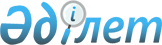 О бюджетах сел, сельских округов Мендыкаринского района на 2024 - 2026 годыРешение маслихата Мендыкаринского района Костанайской области от 26 декабря 2023 года № 83
      В соответствии со статьей 75 Бюджетного кодекса Республики Казахстан Мендыкаринский районный маслихат РЕШИЛ:
      1. Утвердить бюджет села Боровское на 2024 - 2026 годы согласно приложениям 1, 2 и 3 соответственно, в том числе на 2024 год в следующих объемах:
      1) доходы - 814 911,0 тысяч тенге, в том числе по:
      налоговым поступлениям - 70 519,0 тысяч тенге;
      неналоговым поступлениям - 0,0 тысяч тенге;
      поступления от продажи основного капитала - 900,0 тысяч тенге;
      поступлениям трансфертов - 743 492,0 тысяч тенге;
      2) затраты - 814 911,0 тысяч тенге;
      3) чистое бюджетное кредитование - 0,0 тысяч тенге, в том числе:
      бюджетные кредиты - 0,0 тысяч тенге;
      погашение бюджетных кредитов - 0,0 тысяч тенге;
      4) сальдо по операциям с финансовыми активами - 0,0 тысяч тенге;
      5) дефицит (профицит) бюджета - 0,0 тысяч тенге;
      6) финансирование дефицита (использование профицита) бюджета - 0,0 тысяч тенге.
      2. Учесть, что в бюджете села Боровское предусмотрен объем субвенций, передаваемых из районного бюджета на 2024 год в сумме 61 130,0 тысяч тенге и целевые текущие трансферты в сумме 664 428,0 тысяч тенге.
      3. Утвердить бюджет села Тенизовское на 2024 - 2026 годы согласно приложениям 4, 5 и 6 соответственно, в том числе на 2024 год в следующих объемах:
      1) доходы - 26 558,0 тысяч тенге, в том числе по:
      налоговым поступлениям - 3 674,0 тысяч тенге;
      неналоговым поступлениям - 64,0 тысяч тенге;
      поступления от продажи основного капитала - 170,0 тысяч тенге;
      поступлениям трансфертов - 22 650,0 тысяч тенге;
      2) затраты - 26 558,0 тысяч тенге;
      3) чистое бюджетное кредитование - 0,0 тысяч тенге, в том числе:
      бюджетные кредиты - 0,0 тысяч тенге;
      погашение бюджетных кредитов - 0,0 тысяч тенге;
      4) сальдо по операциям с финансовыми активами - 0,0 тысяч тенге;
      5) дефицит (профицит) бюджета - 0,0 тысяч тенге;
      6) финансирование дефицита (использование профицита) бюджета - 0,0 тысяч тенге.
      4. Учесть, что в бюджете села Тенизовское предусмотрен объем субвенций, передаваемых из районного бюджета на 2024 год в сумме 19 997,0 тысяч тенге и целевые текущие трансферты в сумме 2 653,0 тысяч тенге.
      5. Утвердить бюджет Алешинского сельского округа на 2024 - 2026 годы согласно приложениям 7, 8 и 9 соответственно, в том числе на 2024 год в следующих объемах:
      1) доходы - 85 338,0 тысяч тенге, в том числе по:
      налоговым поступлениям - 14 094,0 тысяч тенге;
      неналоговым поступлениям - 0,0 тысяч тенге;
      поступления от продажи основного капитала - 55,0 тысяч тенге;
      поступлениям трансфертов - 71 189,0 тысяч тенге;
      2) затраты - 85 338,0 тысяч тенге;
      3) чистое бюджетное кредитование - 0,0 тысяч тенге, в том числе:
      бюджетные кредиты - 0,0 тысяч тенге;
      погашение бюджетных кредитов - 0,0 тысяч тенге;
      4) сальдо по операциям с финансовыми активами - 0,0 тысяч тенге;
      5) дефицит (профицит) бюджета - 0,0 тысяч тенге;
      6) финансирование дефицита (использование профицита) бюджета - 0,0 тысяч тенге.
      6. Учесть, что в бюджете Алешинского сельского округа предусмотрен объем субвенций, передаваемых из районного бюджета на 2024 год в сумме 14 522,0 тысяч тенге и целевые текущие трансферты в сумме 56 667,0 тысяч тенге.
      7. Утвердить бюджет Буденновского сельского округа на 2024 - 2026 годы согласно приложениям 10, 11 и 12 соответственно, в том числе на 2024 год в следующих объемах:
      1) доходы - 35 096,0 тысяч тенге, в том числе по:
      налоговым поступлениям - 5 036,0 тысяч тенге;
      неналоговым поступлениям - 286,0 тысяч тенге;
      поступления от продажи основного капитала - 30,0 тысяч тенге;
      поступлениям трансфертов - 29 744,0 тысяч тенге;
      2) затраты - 35 096,0 тысяч тенге;
      3) чистое бюджетное кредитование - 0,0 тысяч тенге, в том числе:
      бюджетные кредиты - 0,0 тысяч тенге;
      погашение бюджетных кредитов - 0,0 тысяч тенге;
      4) сальдо по операциям с финансовыми активами - 0,0 тысяч тенге;
      5) дефицит (профицит) бюджета - 0,0 тысяч тенге;
      6) финансирование дефицита (использование профицита) бюджета - 0,0 тысяч тенге.
      8. Учесть, что в бюджете Буденновского сельского округа предусмотрен объем субвенций, передаваемых из районного бюджета на 2024 год в сумме 18 709,0 тысяч тенге и целевые текущие трансферты в сумме 11 035,0 тысяч тенге.
      9. Утвердить бюджет Введенского сельского округа на 2024 - 2026 годы согласно приложениям 13, 14 и 15 соответственно, в том числе на 2024 год в следующих объемах:
      1) доходы - 25 624,0 тысяч тенге, в том числе по:
      налоговым поступлениям - 9 710,0 тысяч тенге;
      неналоговым поступлениям - 0,0 тысяч тенге;
      поступления от продажи основного капитала - 186,0 тысяч тенге;
      поступлениям трансфертов - 15 728,0 тысяч тенге;
      2) затраты - 25 624,0 тысяч тенге;
      3) чистое бюджетное кредитование - 0,0 тысяч тенге, в том числе:
      бюджетные кредиты - 0,0 тысяч тенге;
      погашение бюджетных кредитов - 0,0 тысяч тенге;
      4) сальдо по операциям с финансовыми активами - 0,0 тысяч тенге;
      5) дефицит (профицит) бюджета - 0,0 тысяч тенге;
      6) финансирование дефицита (использование профицита) бюджета - 0,0 тысяч тенге.
      10. Учесть, что в бюджете Введенского сельского округа предусмотрен объем субвенций, передаваемых из районного бюджета на 2024 год в сумме 10 141,0 тысяч тенге и целевые текущие трансферты в сумме 5 587,0 тысяч тенге.
      11. Утвердить бюджет Каракогинского сельского округа на 2024 - 2025 годы согласно приложениям 16, 17 и 18 соответственно, в том числе на 2024 год в следующих объемах:
      1) доходы - 126 056,0 тысяч тенге, в том числе по:
      налоговым поступлениям - 3 540,0 тысяч тенге;
      неналоговым поступлениям - 0,0 тысяч тенге;
      поступления от продажи основного капитала - 200,0 тысяч тенге;
      поступлениям трансфертов - 122 316,0 тысяч тенге;
      2) затраты - 126 056,0 тысяч тенге;
      3) чистое бюджетное кредитование - 0,0 тысяч тенге, в том числе:
      бюджетные кредиты - 0,0 тысяч тенге;
      погашение бюджетных кредитов - 0,0 тысяч тенге;
      4) сальдо по операциям с финансовыми активами - 0,0 тысяч тенге;
      5) дефицит (профицит) бюджета - 0,0 тысяч тенге;
      6) финансирование дефицита (использование профицита) бюджета - 0,0 тысяч тенге.
      12. Учесть, что в бюджете Каракогинского сельского округа предусмотрен объем субвенций, передаваемых из районного бюджета на 2024 год в сумме 22 858,0 тысяч тенге и целевые текущие трансферты в сумме 99 458,0 тысяч тенге.
      13. Утвердить бюджет Краснопресненского сельского округа на 2024 - 2026 годы согласно приложениям 19, 20 и 21 соответственно, в том числе на 2024 год в следующих объемах:
      1) доходы - 32 527,0 тысяч тенге, в том числе по:
      налоговым поступлениям - 5 230,0 тысяч тенге;
      неналоговым поступлениям - 0,0 тысяч тенге;
      поступления от продажи основного капитала - 250,0 тысяч тенге;
      поступлениям трансфертов - 27 047,0 тысяч тенге;
      2) затраты - 32 527,0 тысяч тенге;
      3) чистое бюджетное кредитование - 0,0 тысяч тенге, в том числе:
      бюджетные кредиты - 0,0 тысяч тенге;
      погашение бюджетных кредитов - 0,0 тысяч тенге;
      4) сальдо по операциям с финансовыми активами - 0,0 тысяч тенге;
      5) дефицит (профицит) бюджета - 0,0 тысяч тенге;
      6) финансирование дефицита (использование профицита) бюджета - 0,0 тысяч тенге.
      14. Учесть, что в бюджете Краснопресненского сельского округа предусмотрен объем субвенций, передаваемых из районного бюджета на 2024 год в сумме 21 183,0 тысяч тенге и целевые текущие трансферты в сумме 5 864,0 тысяч тенге.
      15. Утвердить бюджет Ломоносовского сельского округа на 2024 - 2026 годы согласно приложениям 22, 23 и 24 соответственно, в том числе на 2024 год в следующих объемах:
      1) доходы - 31 072,0 тысяч тенге, в том числе по:
      налоговым поступлениям - 11 934,0 тысяч тенге;
      неналоговым поступлениям - 0,0 тысяч тенге;
      поступления от продажи основного капитала - 220,0 тысяч тенге;
      поступлениям трансфертов - 18 918,0 тысяч тенге;
      2) затраты - 31 072,0 тысяч тенге;
      3) чистое бюджетное кредитование - 0,0 тысяч тенге, в том числе:
      бюджетные кредиты - 0,0 тысяч тенге;
      погашение бюджетных кредитов - 0,0 тысяч тенге;
      4) сальдо по операциям с финансовыми активами - 0,0 тысяч тенге;
      5) дефицит (профицит) бюджета - 0,0 тысяч тенге;
      6) финансирование дефицита (использование профицита) бюджета - 0,0 тысяч тенге.
      16. Учесть, что в бюджете Ломоносовского сельского округа предусмотрен объем субвенций, передаваемых из районного бюджета на 2024 год в сумме 16 109,0 тысяч тенге и целевые текущие трансферты в сумме 2 809,0 тысяч тенге.
      17. Утвердить бюджет Михайловского сельского округа на 2024 - 2026 годы согласно приложениям 25, 26 и 27 соответственно, в том числе на 2024 год в следующих объемах:
      1) доходы - 270 238,0 тысяч тенге, в том числе по:
      налоговым поступлениям - 23 373,0 тысяч тенге;
      неналоговым поступлениям - 280,0 тысяч тенге;
      поступления от продажи основного капитала - 1040,0 тысяч тенге;
      поступлениям трансфертов - 245 545,0 тысяч тенге;
      2) затраты - 270 238,0 тысяч тенге;
      3) чистое бюджетное кредитование - 0,0 тысяч тенге, в том числе:
      бюджетные кредиты - 0,0 тысяч тенге;
      погашение бюджетных кредитов - 0,0 тысяч тенге;
      4) сальдо по операциям с финансовыми активами - 0,0 тысяч тенге;
      5) дефицит (профицит) бюджета - 0,0 тысяч тенге;
      6) финансирование дефицита (использование профицита) бюджета - 0,0 тысяч тенге.
      18. Учесть, что в бюджете Михайловского сельского округа предусмотрен объем субвенций, передаваемых из районного бюджета на 2024 год в сумме 20 596,0 тысяч тенге и целевые текущие трансферты в сумме 224 949,0 тысяч тенге.
      19. Утвердить бюджет Первомайского сельского округа на 2024 - 2026 годы согласно приложениям 28, 29 и 30 соответственно, в том числе на 2024 год в следующих объемах:
      1) доходы - 279 863,0 тысяч тенге, в том числе по:
      налоговым поступлениям - 22 937,0 тысяч тенге;
      неналоговым поступлениям - 0,0 тысяч тенге;
      поступления от продажи основного капитала - 355,0 тысяч тенге;
      поступлениям трансфертов - 256 571,0 тысяч тенге;
      2) затраты - 279 863,0 тысяч тенге;
      3) чистое бюджетное кредитование - 0,0 тысяч тенге, в том числе:
      бюджетные кредиты - 0,0 тысяч тенге;
      погашение бюджетных кредитов - 0,0 тысяч тенге;
      4) сальдо по операциям с финансовыми активами - 0,0 тысяч тенге;
      5) дефицит (профицит) бюджета - 0,0 тысяч тенге;
      6) финансирование дефицита (использование профицита) бюджета - 0,0 тысяч тенге.
      20. Учесть, что в бюджете Первомайского сельского округа предусмотрен объем субвенций, передаваемых из районного бюджета на 2024 год в сумме 29 264,0 тысяч тенге и целевые текущие трансферты в сумме 227 307,0 тысяч тенге.
      21. Утвердить бюджет Сосновского сельского округа на 2024 - 2026 годы согласно приложениям 31, 32 и 33 соответственно, в том числе на 2024 год в следующих объемах:
      1) доходы - 85 819,0 тысяч тенге, в том числе по:
      налоговым поступлениям - 11 146,0 тысяч тенге;
      неналоговым поступлениям - 38,0 тысяч тенге;
      поступления от продажи основного капитала - 486,0 тысяч тенге;
      поступлениям трансфертов - 74 149,0 тысяч тенге;
      2) затраты - 85 819,0 тысяч тенге;
      3) чистое бюджетное кредитование - 0,0 тысяч тенге, в том числе:
      бюджетные кредиты - 0,0 тысяч тенге;
      погашение бюджетных кредитов - 0,0 тысяч тенге;
      4) сальдо по операциям с финансовыми активами - 0,0 тысяч тенге;
      5) дефицит (профицит) бюджета - 0,0 тысяч тенге;
      6) финансирование дефицита (использование профицита) бюджета - 0,0 тысяч тенге.
      22. Учесть, что в бюджете Сосновского сельского округа предусмотрен объем субвенций, передаваемых из районного бюджета на 2024 год в сумме 23 544,0 тысяч тенге и целевые текущие трансферты в сумме 50 605,0 тысяч тенге.
      23. Настоящее решение вводится в действие с 1 января 2024 года. Бюджет села Боровское Мендыкаринского района на 2024 год Бюджет села Боровское Мендыкаринского района на 2025 год Бюджет села Боровское Мендыкаринского района на 2026 год Бюджет села Тенизовское Мендыкаринского района на 2024 год Бюджет села Тенизовское Мендыкаринского района на 2025 год Бюджет села Тенизовское Мендыкаринского района на 2026 год Бюджет Алешинского сельского округа Мендыкаринского района на 2024 год Бюджет Алешинского сельского округа Мендыкаринского района на 2025 год Бюджет Алешинского сельского округа Мендыкаринского района на 2026 год Бюджет Буденновского сельского округа Мендыкаринского района на 2024 год Бюджет Буденновского сельского округа Мендыкаринского района на 2025 год Бюджет Буденновского сельского округа Мендыкаринского района на 2026 год Бюджет Введенского сельского округа Мендыкаринского района на 2024 год Бюджет Введенского сельского округа Мендыкаринского района на 2025 год Бюджет Введенского сельского округа Мендыкаринского района на 2026 год Бюджет Каракогинского сельского округа Мендыкаринского района на 2024 год Бюджет Каракогинского сельского округа Мендыкаринского района на 2025 год Бюджет Каракогинского сельского округа Мендыкаринского района на 2026 год Бюджет Краснопресненского сельского округа Мендыкаринского района на 2024 год Бюджет Краснопресненского сельского округа Мендыкаринского района на 2025 год Бюджет Краснопресненского сельского округа Мендыкаринского района на 2026 год Бюджет Ломоносовского сельского округа Мендыкаринского района на 2024 год Бюджет Ломоносовского сельского округа Мендыкаринского района на 2025 год Бюджет Ломоносовского сельского округа Мендыкаринского района на 2026 год Бюджет Михайловского сельского округа Мендыкаринского района на 2024 год Бюджет Михайловского сельского округа Мендыкаринского района на 2025 год Бюджет Михайловского сельского округа Мендыкаринского района на 2026 год Бюджет Первомайского сельского округа Мендыкаринского района на 2024 год Бюджет Первомайского сельского округа Мендыкаринского района на 2025 год Бюджет Первомайского сельского округа Мендыкаринского района на 2026 год Бюджет Сосновского сельского округа Мендыкаринского района на 2024 год Бюджет Сосновского сельского округа Мендыкаринского района на 2025 год Бюджет Сосновского сельского округа Мендыкаринского района на 2026 год
					© 2012. РГП на ПХВ «Институт законодательства и правовой информации Республики Казахстан» Министерства юстиции Республики Казахстан
				
      Председатель районного маслихата 

К. Рахметкалиев
Приложение 1к решению маслихатаот 26 декабря 2023 года№ 83
Категория
Категория
Категория
Категория
Наименование
Сумма, тысяч тенге
Класс
Класс
Класс
Наименование
Сумма, тысяч тенге
Подкласс
Подкласс
Наименование
Сумма, тысяч тенге
Специфика
Наименование
Сумма, тысяч тенге
I. Доходы
814911,0
1
Налоговые поступления
70519,0
01
Подоходный налог
48516,0
2
Индивидуальный подоходный налог
48516,0
04
Налоги на собственность
21637,0
1
Налоги на имущество
733,0
3
Земельный налог
347,0
4
Налог на транспортные средства
20557,0
05
Внутренние налоги на товары, работы и услуги
366,0
3
Поступления за использование природных и других ресурсов
290,0
4
Сборы за ведение предпринимательской и профессиональной деятельности
76,0
2
Неналоговые поступления
0,0
3
Поступления от продажи основного капитала
900,0
03
Продажа земли и нематериальных активов
900,0
1
Продажа земли
500,0
2
Плата за продажу права аренды земельных участков
400,0
4
Поступления трансфертов
743492,0
02
Трансферты из вышестоящих органов государственного управления
743492,0
3
Трансферты из районного (города областного значения) бюджета
743492,0
Функциональная группа
Функциональная группа
Функциональная группа
Функциональная группа
Наименование
Сумма, тысяч тенге
Функциональная подгруппа
Функциональная подгруппа
Функциональная подгруппа
Наименование
Сумма, тысяч тенге
Администратор бюджетных программ
Администратор бюджетных программ
Наименование
Сумма, тысяч тенге
Программа
Наименование
Сумма, тысяч тенге
II. Затраты
814911,0
01
Государственные услуги общего характера
59149,0
1
Представительные, исполнительные и другие органы, выполняющие общие функции государственного управления
59149,0
124
Аппарат акима города районного значения, села, поселка, сельского округа
59149,0
001
Услуги по обеспечению деятельности акима города районного значения, села, поселка, сельского округа
59149,0
07
Жилищно - коммунальное хозяйство
70162,0
3
Благоустройство населенных пунктов
70162,0
124
Аппарат акима города районного значения, села, поселка, сельского округа
70162,0
008
Освещение улиц в населенных пунктов
23400,0
009
Обеспечение санитарии населенных пунктов
3500,0
010
Содержание мест захоронений и погребение безродных
300,0
011
Благоустройство и озеленение населенных пунктов
42962,0
12
Транспорт и коммуникации
667666,0
1
Автомобильный транспорт
667666,0
124
Аппарат акима города районного значения, села, поселка, сельского округа
667666,0
013
Обеспечение функционирования автомобильных дорог в городах районного значения, селах, поселках, сельских округах
74344,0
045
Капитальный и средний ремонт автомобильных дорог в городах районного значения, селах, поселках, сельских округах
593322,0
14
Обслуживание долга
17934,0
1
Обслуживание долга
17934,0
124
Аппарат акима города районного значения, села, поселка, сельского округа
17934,0
042
Обслуживание долга аппарата акима города районного значения, села, поселка, сельского округа по выплате вознаграждений и иных платежей по займам из районного (города областного значения) бюджета
17934,0
III. Чистое бюджетное кредитование
0,0
IV. Сальдо по операциям с финансовыми активами
0,0
V. Дефицит бюджета (-) / (профицит) (+)
0,0
VI. Финансирование дефицита бюджета (использование профицита)
0,0Приложение 2к решению маслихатаот 26 декабря 2023 года№ 83
Категория
Категория
Категория
Категория
Наименование
Сумма, тысяч тенге
Класс
Класс
Класс
Наименование
Сумма, тысяч тенге
Подкласс
Подкласс
Наименование
Сумма, тысяч тенге
Специфика
Наименование
Сумма, тысяч тенге
I. Доходы
147995,0
1
Налоговые поступления
74046,0
01
Подоходный налог
50942,0
2
Индивидуальный подоходный налог
50942,0
04
Налоги на собственность
22719,0
1
Налоги на имущество
770,0
3
Земельный налог
364,0
4
Налог на транспортные средства
21585,0
05
Внутренние налоги на товары, работы и услуги
385,0
3
Поступления за использование природных и других ресурсов
305,0
4
Сборы за ведение предпринимательской и профессиональной деятельности
80,0
2
Неналоговые поступления
0,0
3
Поступления от продажи основного капитала
940,0
03
Продажа земли и нематериальных активов
940,0
1
Продажа земли
520,0
2
Плата за продажу права аренды земельных участков
420,0
4
Поступления трансфертов
73009,0
02
Трансферты из вышестоящих органов государственного управления
73009,0
3
Трансферты из районного (города областного значения) бюджета
73099,0
Функциональная группа
Функциональная группа
Функциональная группа
Функциональная группа
Наименование
Сумма, тысяч тенге
Функциональная подгруппа
Функциональная подгруппа
Функциональная подгруппа
Наименование
Сумма, тысяч тенге
Администратор бюджетных программ
Администратор бюджетных программ
Наименование
Сумма, тысяч тенге
Программа
Наименование
Сумма, тысяч тенге
II. Затраты
147995,0
01
Государственные услуги общего характера
60619,0
1
Представительные, исполнительные и другие органы, выполняющие общие функции государственного управления
60619,0
124
Аппарат акима города районного значения, села, поселка, сельского округа
60619,0
001
Услуги по обеспечению деятельности акима города районного значения, села, поселка, сельского округа
60619,0
07
Жилищно - коммунальное хозяйство
46452,0
3
Благоустройство населенных пунктов
46452,0
124
Аппарат акима города районного значения, села, поселка, сельского округа
46452,0
008
Освещение улиц в населенных пунктов
24453,0
009
Обеспечение санитарии населенных пунктов
2770,0
010
Содержание мест захоронений и погребение безродных
210,0
011
Благоустройство и озеленение населенных пунктов
19019,0
12
Транспорт и коммуникации
22990,0
1
Автомобильный транспорт
22990,0
124
Аппарат акима города районного значения, села, поселка, сельского округа
22990,0
013
Обеспечение функционирования автомобильных дорог в городах районного значения, селах, поселках, сельских округах
22990,0
14
Обслуживание долга
17934,0
1
Обслуживание долга
17934,0
124
Аппарат акима города районного значения, села, поселка, сельского округа
17934,0
042
Обслуживание долга аппарата акима города районного значения, села, поселка, сельского округа по выплате вознаграждений и иных платежей по займам из районного (города областного значения) бюджета
17934,0
III. Чистое бюджетное кредитование
0,0
IV. Сальдо по операциям с финансовыми активами
0,0
V. Дефицит бюджета (-) / (профицит) (+)
0,0
VI. Финансирование дефицита бюджета (использование профицита)
0,0Приложение 3к решению маслихатаот 26 декабря 2023 года№ 83
Категория
Категория
Категория
Категория
Наименование
Сумма, тысяч тенге
Класс
Класс
Класс
Наименование
Сумма, тысяч тенге
Подкласс
Подкласс
Наименование
Сумма, тысяч тенге
Специфика
Наименование
Сумма, тысяч тенге
I. Доходы
145837,0
1
Налоговые поступления
77748,0
01
Подоходный налог
53489,0
2
Индивидуальный подоходный налог
53489,0
04
Налоги на собственность
23855,0
1
Налоги на имущество
809,0
3
Земельный налог
382,0
4
Налог на транспортные средства
22664,0
05
Внутренние налоги на товары, работы и услуги
404,0
3
Поступления за использование природных и других ресурсов
320,0
4
Сборы за ведение предпринимательской и профессиональной деятельности
84,0
2
Неналоговые поступления
0,0
3
Поступления от продажи основного капитала
985,0
03
Продажа земли и нематериальных активов
985,0
1
Продажа земли
545,0
2
Плата за продажу права аренды земельных участков
440,0
4
Поступления трансфертов
67104,0
02
Трансферты из вышестоящих органов государственного управления
67104,0
3
Трансферты из районного (города областного значения) бюджета
67104,0
Функциональная группа
Функциональная группа
Функциональная группа
Функциональная группа
Наименование
Сумма, тысяч тенге
Функциональная подгруппа
Функциональная подгруппа
Функциональная подгруппа
Наименование
Сумма, тысяч тенге
Администратор бюджетных программ
Администратор бюджетных программ
Наименование
Сумма, тысяч тенге
Программа
Наименование
Сумма, тысяч тенге
II. Затраты
145837,0
01
Государственные услуги общего характера
60962,0
1
Представительные, исполнительные и другие органы, выполняющие общие функции государственного управления
60962,0
124
Аппарат акима города районного значения, села, поселка, сельского округа
60962,0
001
Услуги по обеспечению деятельности акима города районного значения, села, поселка, сельского округа
60962,0
07
Жилищно - коммунальное хозяйство
42916,0
3
Благоустройство населенных пунктов
42916,0
124
Аппарат акима города районного значения, села, поселка, сельского округа
42916,0
008
Освещение улиц в населенных пунктов
20032,0
009
Обеспечение санитарии населенных пунктов
2790,0
010
Содержание мест захоронений и погребение безродных
219,0
011
Благоустройство и озеленение населенных пунктов
19875,0
12
Транспорт и коммуникации
24025,0
1
Автомобильный транспорт
24025,0
124
Аппарат акима города районного значения, села, поселка, сельского округа
24025,0
013
Обеспечение функционирования автомобильных дорог в городах районного значения, селах, поселках, сельских округах
24025,0
14
Обслуживание долга
17934,0
1
Обслуживание долга
17934,0
124
Аппарат акима города районного значения, села, поселка, сельского округа
17934,0
042
Обслуживание долга аппарата акима города районного значения, села, поселка, сельского округа по выплате вознаграждений и иных платежей по займам из районного (города областного значения) бюджета
17934,0
III. Чистое бюджетное кредитование
0,0
IV. Сальдо по операциям с финансовыми активами
0,0
V. Дефицит бюджета (-) / (профицит) (+)
0,0
VI. Финансирование дефицита бюджета (использование профицита)
0,0Приложение 4к решению маслихатаот 26 декабря 2023 года№ 83
Категория
Категория
Категория
Категория
Наименование
Сумма, тысяч тенге
Класс
Класс
Класс
Наименование
Сумма, тысяч тенге
Подкласс
Подкласс
Наименование
Сумма, тысяч тенге
Специфика
Наименование
Сумма, тысяч тенге
I. Доходы
26558,0
1
Налоговые поступления
3674,0
01
Подоходный налог
450,0
2
Индивидуальный подоходный налог
450,0
04
Налоги на собственность
3220,0
1
Налоги на имущество
36,0
3
Земельный налог
44,0
4
Налог на транспортные средства
1260,0
5
Единый земельный налог
1880,0
05
Внутренние налоги на товары, работы и услуги
4,0
3
Поступления за использование природных и других ресурсов
4,0
2
Неналоговые поступления
64,0
01
Доходы от государственной собственности
64,0
5
Доходы от аренды имущества, находящегося в государственной собственности
64,0
3
Поступления от продажи основного капитала
170,0
03
Продажа земли и нематериальных активов
170,0
1
Продажа земли
120,0
2
Продажа нематериальных активов
50,0
4
Поступления трансфертов
22650,0
02
Трансферты из вышестоящих органов государственного управления
22650,0
3
Трансферты из районного (города областного значения) бюджета
22650,0
Функциональная группа
Функциональная группа
Функциональная группа
Функциональная группа
Наименование
Сумма, тысяч тенге
Функциональная подгруппа
Функциональная подгруппа
Функциональная подгруппа
Наименование
Сумма, тысяч тенге
Администратор бюджетных программ
Администратор бюджетных программ
Наименование
Сумма, тысяч тенге
Программа
Наименование
Сумма, тысяч тенге
II. Затраты
26558,0
01
Государственные услуги общего характера
22865,0
1
Представительные, исполнительные и другие органы, выполняющие общие функции государственного управления
22865,0
124
Аппарат акима города районного значения, села, поселка, сельского округа
22865,0
001
Услуги по обеспечению деятельности акима города районного значения, села, поселка, сельского округа
22865,0
07
Жилищно-коммунальное хозяйство
3215,0
3
Благоустройство населенных пунктов
3215,0
124
Аппарат акима города районного значения, села, поселка, сельского округа
3215,0
008
Освещение улиц в населенных пунктов
480,0
009
Обеспечение санитарии населенных пунктов
50,0
011
Благоустройство и озеленение населенных пунктов
2685,0
12
Транспорт и коммуникации
478,0
1
Автомобильный транспорт
478,0
124
Аппарат акима города районного значения, села, поселка, сельского округа
478,0
013
Обеспечение функционирования автомобильных дорог в городах районного значения, селах, поселках, сельских округах
478,0
III. Чистое бюджетное кредитование
0,0
IV. Сальдо по операциям с финансовыми активами
0,0
V. Дефицит бюджета (-) / (профицит) (+)
0,0
VI. Финансирование дефицита бюджета (использование профицита)
0,0Приложение 5к решению маслихатаот 26 декабря 2023 года№ 83
Категория
Категория
Категория
Категория
Наименование
Сумма, тысяч тенге
Класс
Класс
Класс
Наименование
Сумма, тысяч тенге
Подкласс
Подкласс
Наименование
Сумма, тысяч тенге
Специфика
Наименование
Сумма, тысяч тенге
I. Доходы
26933,0
1
Налоговые поступления
3866,0
01
Подоходный налог
473,0
2
Индивидуальный подоходный налог
473,0
04
Налоги на собственность
3382,0
1
Налоги на имущество
38,0
3
Земельный налог
46,0
4
Налог на транспортные средства
1324,0
5
Единый земельный налог
1974,0
05
Внутренние налоги на товары, работы и услуги
11,0
3
Поступления за использование природных и других ресурсов
11,0
2
Неналоговые поступления
68,0
01
Доходы от государственной собственности
68,0
5
Доходы от аренды имущества, находящегося в государственной собственности
68,0
3
Поступления от продажи основного капитала
179,0
03
Продажа земли и нематериальных активов
179,0
1
Продажа земли
125,0
2
Продажа нематериальных активов
54,0
4
Поступления трансфертов
22820,0
02
Трансферты из вышестоящих органов государственного управления
22820,0
3
Трансферты из районного (города областного значения) бюджета
22820,0
Функциональная группа
Функциональная группа
Функциональная группа
Функциональная группа
Наименование
Сумма, тысяч тенге
Функциональная подгруппа
Функциональная подгруппа
Функциональная подгруппа
Наименование
Сумма, тысяч тенге
Администратор бюджетных программ
Администратор бюджетных программ
Наименование
Сумма, тысяч тенге
Программа
Наименование
Сумма, тысяч тенге
II. Затраты
26933,0
01
Государственные услуги общего характера
25332,0
1
Представительные, исполнительные и другие органы, выполняющие общие функции государственного управления
25332,0
124
Аппарат акима города районного значения, села, поселка, сельского округа
25332,0
001
Услуги по обеспечению деятельности акима города районного значения, села, поселка, сельского округа
25332,0
07
Жилищно - коммунальное хозяйство
771,0
3
Благоустройство населенных пунктов
771,0
124
Аппарат акима города районного значения, села, поселка, сельского округа
771,0
008
Освещение улиц в населенных пунктов
502,0
009
Обеспечение санитарии населенных пунктов
155,0
011
Благоустройство и озеленение населенных пунктов
114,0
12
Транспорт и коммуникации
830,0
1
Автомобильный транспорт
830,0
124
Аппарат акима города районного значения, села, поселка, сельского округа
830,0
013
Обеспечение функционирования автомобильных дорог в городах районного значения, селах, поселках, сельских округах
830,0
III. Чистое бюджетное кредитование
0,0
IV. Сальдо по операциям с финансовыми активами
0,0
V. Дефицит бюджета (-) / (профицит) (+)
0,0
VI. Финансирование дефицита бюджета (использование профицита)
0,0Приложение 6к решению маслихатаот 26 декабря 2023 года№ 83
Категория
Категория
Категория
Категория
Наименование
Сумма, тысяч тенге
Класс
Класс
Класс
Наименование
Сумма, тысяч тенге
Подкласс
Подкласс
Наименование
Сумма, тысяч тенге
Специфика
Наименование
Сумма, тысяч тенге
I. Доходы
27200,0
1
Налоговые поступления
4060,0
01
Подоходный налог
497,0
2
Индивидуальный подоходный налог
497,0
04
Налоги на собственность
3551,0
1
Налоги на имущество
40,0
3
Земельный налог
48,0
4
Налог на транспортные средства
1390,0
5
Единый земельный налог
2073,0
05
Внутренние налоги на товары, работы и услуги
12,0
3
Поступления за использование природных и других ресурсов
12,0
2
Неналоговые поступления
72,0
01
Доходы от государственной собственности
72,0
5
Доходы от аренды имущества, находящегося в государственной собственности
72,0
3
Поступления от продажи основного капитала
186,0
03
Продажа земли и нематериальных активов
186,0
1
Продажа земли
130,0
2
Продажа нематериальных активов
56,0
4
Поступления трансфертов
22882,0
02
Трансферты из вышестоящих органов государственного управления
22882,0
3
Трансферты из районного (города областного значения) бюджета
22882,0
Функциональная группа
Функциональная группа
Функциональная группа
Функциональная группа
Наименование
Сумма, тысяч тенге
Функциональная подгруппа
Функциональная подгруппа
Функциональная подгруппа
Наименование
Сумма, тысяч тенге
Администратор бюджетных программ
Администратор бюджетных программ
Наименование
Сумма, тысяч тенге
Программа
Наименование
Сумма, тысяч тенге
II. Затраты
27200,0
01
Государственные услуги общего характера
25538,0
1
Представительные, исполнительные и другие органы, выполняющие общие функции государственного управления
25538,0
124
Аппарат акима города районного значения, села, поселка, сельского округа
25538,0
001
Услуги по обеспечению деятельности акима города районного значения, села, поселка, сельского округа
25538,0
07
Жилищно - коммунальное хозяйство
805,0
3
Благоустройство населенных пунктов
805,0
124
Аппарат акима города районного значения, села, поселка, сельского округа
805,0
008
Освещение улиц в населенных пунктов
525,0
009
Обеспечение санитарии населенных пунктов
160,0
011
Благоустройство и озеленение населенных пунктов
120,0
12
Транспорт и коммуникации
857,0
1
Автомобильный транспорт
857,0
124
Аппарат акима города районного значения, села, поселка, сельского округа
857,0
013
Обеспечение функционирования автомобильных дорог в городах районного значения, селах, поселках, сельских округах
857,0
III. Чистое бюджетное кредитование
0,0
IV. Сальдо по операциям с финансовыми активами
0,0
V. Дефицит бюджета (-) / (профицит) (+)
0,0
VI. Финансирование дефицита бюджета (использование профицита)
0,0Приложение 7к решению маслихатаот 26 декабря 2023 года№ 83
Категория
Категория
Категория
Категория
Наименование
Сумма, тысяч тенге
Класс
Класс
Класс
Наименование
Сумма, тысяч тенге
Подкласс
Подкласс
Наименование
Сумма, тысяч тенге
Специфика
Наименование
Сумма, тысяч тенге
I. Доходы
85338,0
1
Налоговые поступления
14094,0
01
Подоходный налог
1796,0
2
Индивидуальный подоходный налог
1796,0
04
Налоги на собственность
12198,0
1
Налоги на имущество
174,0
3
Земельный налог
3,0
4
Налог на транспортные средства
3496,0
5
Единый земельный налог
8525,0
05
Внутренние налоги на товары, работы и услуги
100,0
3
Поступления за использование природных и других ресурсов
100,0
2
Неналоговые поступления
0,0
3
Поступления от продажи основного капитала
55,0
03
Продажа земли и нематериальных активов
55,0
2
Плата за продажу права аренды земельных участков
55,0
4
Поступления трансфертов
71189,0
02
Трансферты из вышестоящих органов государственного управления
71189,0
3
Трансферты из районного (города областного значения) бюджета
71189,0
Функциональная группа
Функциональная группа
Функциональная группа
Функциональная группа
Наименование
Сумма, тысяч тенге
Функциональная подгруппа
Функциональная подгруппа
Функциональная подгруппа
Наименование
Сумма, тысяч тенге
Администратор бюджетных программ
Администратор бюджетных программ
Наименование
Сумма, тысяч тенге
Программа
Наименование
Сумма, тысяч тенге
II. Затраты
85338,0
01
Государственные услуги общего характера
26550,0
1
Представительные, исполнительные и другие органы, выполняющие общие функции государственного управления
26550,0
124
Аппарат акима города районного значения, села, поселка, сельского округа
26550,0
001
Услуги по обеспечению деятельности акима города районного значения, села, поселка, сельского округа
26550,0
07
Жилищно - коммунальное хозяйство
2589,0
3
Благоустройство населенных пунктов
2589,0
124
Аппарат акима города районного значения, села, поселка, сельского округа
2589,0
008
Освещение улиц в населенных пунктов
500,0
009
Обеспечение санитарии населенных пунктов
100,0
011
Благоустройство и озеленение населенных пунктов
1989,0
08
Культура, спорт, туризм и информационное пространство
1071,0
2
Спорт
1071,0
124
Аппарат акима города районного значения, села, поселка, сельского округа
1071,0
028
Проведение физкультурно - оздоровительных и спортивных мероприятий на местном уровне
1071,0
12
Транспорт и коммуникации
692,0
1
Автомобильный транспорт
692,0
124
Аппарат акима города районного значения, села, поселка, сельского округа
692,0
013
Обеспечение функционирования автомобильных дорог в городах районного значения, селах, поселках, сельских округах
692,0
13
Прочие
54436,0
9
Прочие
54436,0
124
Аппарат акима города районного значения, села, поселка, сельского округа
54436,0
057
Реализация мероприятий по социальной и инженерной инфраструктуре в сельских населенных пунктах в рамках проекта "Ауыл - Ел бесігі"
54436,0
III. Чистое бюджетное кредитование
0,0
IV. Сальдо по операциям с финансовыми активами
0,0
V. Дефицит бюджета (-) / (профицит) (+)
0,0
VI. Финансирование дефицита бюджета (использование профицита)
0,0Приложение 8к решению маслихатаот 26 декабря 2023 года№ 83
Категория
Категория
Категория
Категория
Наименование
Сумма, тысяч тенге
Класс
Класс
Класс
Наименование
Сумма, тысяч тенге
Подкласс
Подкласс
Наименование
Сумма, тысяч тенге
Специфика
Наименование
Сумма, тысяч тенге
I. Доходы
33510,0
1
Налоговые поступления
14870,0
01
Подоходный налог
1886,0
2
Индивидуальный подоходный налог
1886,0
04
Налоги на собственность
12879,0
1
Налоги на имущество
183,0
3
Земельный налог
4,0
4
Налог на транспортные средства
3741,0
5
Единый земельный налог
8951,0
05
Внутренние налоги на товары, работы и услуги
105,0
3
Поступления за использование природных и других ресурсов
105,0
2
Неналоговые поступления
0,0
3
Поступления от продажи основного капитала
60,0
03
Продажа земли и нематериальных активов
60,0
2
Плата за продажу права аренды земельных участков
60,0
4
Поступления трансфертов
18580,0
02
Трансферты из вышестоящих органов государственного управления
18580,0
3
Трансферты из районного (города областного значения) бюджета
18580,0
Функциональная группа
Функциональная группа
Функциональная группа
Функциональная группа
Наименование
Сумма, тысяч тенге
Функциональная подгруппа
Функциональная подгруппа
Функциональная подгруппа
Наименование
Сумма, тысяч тенге
Администратор бюджетных программ
Администратор бюджетных программ
Наименование
Сумма, тысяч тенге
Программа
Наименование
Сумма, тысяч тенге
II. Затраты
33510,0
01
Государственные услуги общего характера
29997,0
1
Представительные, исполнительные и другие органы, выполняющие общие функции государственного управления
29997,0
124
Аппарат акима города районного значения, села, поселка, сельского округа
29997,0
001
Услуги по обеспечению деятельности акима города районного значения, села, поселка, сельского округа
29997,0
07
Жилищно - коммунальное хозяйство
1198,0
3
Благоустройство населенных пунктов
1198,0
124
Аппарат акима города районного значения, села, поселка, сельского округа
1198,0
008
Освещение улиц в населенных пунктов
783,0
009
Обеспечение санитарии населенных пунктов
155,0
011
Благоустройство и озеленение населенных пунктов
260,0
08
Культура, спорт, туризм и информационное пространство
1270,0
2
Спорт
1270,0
124
Аппарат акима города районного значения, села, поселка, сельского округа
1270,0
028
Проведение физкультурно - оздоровительных и спортивных мероприятий на местном уровне
1270,0
12
Транспорт и коммуникации
1045,0
1
Автомобильный транспорт
1045,0
124
Аппарат акима города районного значения, села, поселка, сельского округа
1045,0
013
Обеспечение функционирования автомобильных дорог в городах районного значения, селах, поселках, сельских округах
1045,0
III. Чистое бюджетное кредитование
0,0
IV. Сальдо по операциям с финансовыми активами
0,0
V. Дефицит бюджета (-) / (профицит) (+)
0,0
VI. Финансирование дефицита бюджета (использование профицита)
0,0Приложение 9к решению маслихатаот 26 декабря 2023 года№ 83
Категория
Категория
Категория
Категория
Наименование
Сумма, тысяч тенге
Класс
Класс
Класс
Наименование
Сумма, тысяч тенге
Подкласс
Подкласс
Наименование
Сумма, тысяч тенге
Специфика
Наименование
Сумма, тысяч тенге
I. Доходы
33731,0
1
Налоговые поступления
15614,0
01
Подоходный налог
1980,0
2
Индивидуальный подоходный налог
1980,0
04
Налоги на собственность
13524,0
1
Налоги на имущество
192,0
3
Земельный налог
5,0
4
Налог на транспортные средства
3928,0
5
Единый земельный налог
9399,0
05
Внутренние налоги на товары, работы и услуги
110,0
3
Поступления за использование природных и других ресурсов
110,0
2
Неналоговые поступления
0,0
3
Поступления от продажи основного капитала
63,0
03
Продажа земли и нематериальных активов
63,0
2
Плата за продажу права аренды земельных участков
63,0
4
Поступления трансфертов
18054,0
02
Трансферты из вышестоящих органов государственного управления
18054,0
3
Трансферты из районного (города областного значения) бюджета
18054,0
Функциональная группа
Функциональная группа
Функциональная группа
Функциональная группа
Наименование
Сумма, тысяч тенге
Функциональная подгруппа
Функциональная подгруппа
Функциональная подгруппа
Наименование
Сумма, тысяч тенге
Администратор бюджетных программ
Администратор бюджетных программ
Наименование
Сумма, тысяч тенге
Программа
Наименование
Сумма, тысяч тенге
II. Затраты
33731,0
01
Государственные услуги общего характера
30117,0
1
Представительные, исполнительные и другие органы, выполняющие общие функции государственного управления
30117,0
124
Аппарат акима города районного значения, села, поселка, сельского округа
30117,0
001
Услуги по обеспечению деятельности акима города районного значения, села, поселка, сельского округа
30117,0
07
Жилищно - коммунальное хозяйство
1252,0
3
Благоустройство населенных пунктов
1252,0
124
Аппарат акима города районного значения, села, поселка, сельского округа
1252,0
008
Освещение улиц в населенных пунктов
820,0
009
Обеспечение санитарии населенных пунктов
162,0
011
Благоустройство и озеленение населенных пунктов
270,0
08
Культура, спорт, туризм и информационное пространство
1270,0
2
Спорт
1270,0
124
Аппарат акима города районного значения, села, поселка, сельского округа
1270,0
028
Проведение физкультурно - оздоровительных и спортивных мероприятий на местном уровне
1270,0
12
Транспорт и коммуникации
1092,0
1
Автомобильный транспорт
1092,0
124
Аппарат акима города районного значения, села, поселка, сельского округа
1092,0
013
Обеспечение функционирования автомобильных дорог в городах районного значения, селах, поселках, сельских округах
1092,0
III. Чистое бюджетное кредитование
0,0
IV. Сальдо по операциям с финансовыми активами
0,0
V. Дефицит бюджета (-) / (профицит) (+)
0,0
VI. Финансирование дефицита бюджета (использование профицита)
0,0Приложение 10к решению маслихатаот 26 декабря 2023 года№ 83
Категория
Категория
Категория
Категория
Наименование
Сумма, тысяч тенге
Класс
Класс
Класс
Наименование
Сумма, тысяч тенге
Подкласс
Подкласс
Наименование
Сумма, тысяч тенге
Специфика
Наименование
Сумма, тысяч тенге
I. Доходы
35096,0
1
Налоговые поступления
5036,0
01
Подоходный налог
2866,0
2
Индивидуальный подоходный налог
2866,0
04
Налоги на собственность
2165,0
1
Налоги на имущество
43,0
3
Земельный налог
4,0
4
Налог на транспортные средства
1088,0
5
Единый земельный налог
1030,0
05
Внутренние налоги на товары, работы и услуги
5,0
3
Поступления за использование природных и других ресурсов
5,0
2
Неналоговые поступления
286,0
01
Доходы от государственной собственности
286,0
5
Доходы от аренды имущества, находящегося в государственной собственности
286,0
3
Поступления от продажи основного капитала
30,0
03
Продажа земли и нематериальных активов
30,0
2
Плата за продажу права аренды земельных участков
30,0
4
Поступления трансфертов
29744,0
02
Трансферты из вышестоящих органов государственного управления
29744,0
3
Трансферты из районного (города областного значения) бюджета
29744,0
Функциональная группа
Функциональная группа
Функциональная группа
Функциональная группа
Наименование
Сумма, тысяч тенге
Функциональная подгруппа
Функциональная подгруппа
Функциональная подгруппа
Наименование
Сумма, тысяч тенге
Администратор бюджетных программ
Администратор бюджетных программ
Наименование
Сумма, тысяч тенге
Программа
Наименование
Сумма, тысяч тенге
II. Затраты
35096,0
01
Государственные услуги общего характера
25338,0
1
Представительные, исполнительные и другие органы, выполняющие общие функции государственного управления
25338,0
124
Аппарат акима города районного значения, села, поселка, сельского округа
25338,0
001
Услуги по обеспечению деятельности акима города районного значения, села, поселка, сельского округа
25338,0
07
Жилищно - коммунальное хозяйство
7348,0
3
Благоустройство населенных пунктов
7348,0
124
Аппарат акима города районного значения, села, поселка, сельского округа
7348,0
008
Освещение улиц в населенных пунктов
500,0
009
Обеспечение санитарии населенных пунктов
150,0
011
Благоустройство и озеленение населенных пунктов
6698,0
08
Культура, спорт, туризм и информационное пространство
1018,0
2
Спорт
1018,0
124
Аппарат акима города районного значения, села, поселка, сельского округа
1018,0
028
Проведение физкультурно - оздоровительных и спортивных мероприятий на местном уровне
1018,0
12
Транспорт и коммуникации
1392,0
1
Автомобильный транспорт
1392,0
124
Аппарат акима города районного значения, села, поселка, сельского округа
1392,0
013
Обеспечение функционирования автомобильных дорог в городах районного значения, селах, поселках, сельских округах
1392,0
III. Чистое бюджетное кредитование
0,0
IV. Сальдо по операциям с финансовыми активами
0,0
V. Дефицит бюджета (-) / (профицит) (+)
0,0
VI. Финансирование дефицита бюджета (использование профицита)
0,0Приложение 11к решению маслихатаот 26 декабря 2023 года№ 83
Категория
Категория
Категория
Категория
Наименование
Сумма, тысяч тенге
Класс
Класс
Класс
Наименование
Сумма, тысяч тенге
Подкласс
Подкласс
Наименование
Сумма, тысяч тенге
Специфика
Наименование
Сумма, тысяч тенге
I. Доходы
30127,0
1
Налоговые поступления
5334,0
01
Подоходный налог
3009,0
2
Индивидуальный подоходный налог
3009,0
04
Налоги на собственность
2272,0
1
Налоги на имущество
45,0
3
Земельный налог
5,0
4
Налог на транспортные средства
1140,0
5
Единый земельный налог
1082,0
05
Внутренние налоги на товары, работы и услуги
53,0
3
Поступления за использование природных и других ресурсов
53,0
2
Неналоговые поступления
300,0
01
Доходы от государственной собственности
300,0
5
Доходы от аренды имущества, находящегося в государственной собственности
300,0
3
Поступления от продажи основного капитала
32,0
03
Продажа земли и нематериальных активов
32,0
2
Плата за продажу права аренды земельных участков
32,0
4
Поступления трансфертов
24461,0
02
Трансферты из вышестоящих органов государственного управления
24461,0
3
Трансферты из районного (города областного значения) бюджета
24461,0
Функциональная группа
Функциональная группа
Функциональная группа
Функциональная группа
Наименование
Сумма, тысяч тенге
Функциональная подгруппа
Функциональная подгруппа
Функциональная подгруппа
Наименование
Сумма, тысяч тенге
Администратор бюджетных программ
Администратор бюджетных программ
Наименование
Сумма, тысяч тенге
Программа
Наименование
Сумма, тысяч тенге
II. Затраты
30127,0
01
Государственные услуги общего характера
27004,0
1
Представительные, исполнительные и другие органы, выполняющие общие функции государственного управления
27004,0
124
Аппарат акима города районного значения, села, поселка, сельского округа
27004,0
001
Услуги по обеспечению деятельности акима города районного значения, села, поселка, сельского округа
27004,0
07
Жилищно - коммунальное хозяйство
861,0
3
Благоустройство населенных пунктов
861,0
124
Аппарат акима города районного значения, села, поселка, сельского округа
861,0
008
Освещение улиц в населенных пунктов
520,0
009
Обеспечение санитарии населенных пунктов
155,0
011
Благоустройство и озеленение населенных пунктов
186,0
08
Культура, спорт, туризм и информационное пространство
1217,0
2
Спорт
1217,0
124
Аппарат акима города районного значения, села, поселка, сельского округа
1217,0
028
Проведение физкультурно - оздоровительных и спортивных мероприятий на местном уровне
1217,0
12
Транспорт и коммуникации
1045,0
1
Автомобильный транспорт
1045,0
124
Аппарат акима города районного значения, села, поселка, сельского округа
1045,0
013
Обеспечение функционирования автомобильных дорог в городах районного значения, селах, поселках, сельских округах
1045,0
III. Чистое бюджетное кредитование
0,0
IV. Сальдо по операциям с финансовыми активами
0,0
V. Дефицит бюджета (-) / (профицит) (+)
0,0
VI. Финансирование дефицита бюджета (использование профицита)
0,0Приложение 12к решению маслихатаот 26 декабря 2023 года№ 83
Категория
Категория
Категория
Категория
Наименование
Сумма, тысяч тенге
Класс
Класс
Класс
Наименование
Сумма, тысяч тенге
Подкласс
Подкласс
Наименование
Сумма, тысяч тенге
Специфика
Наименование
Сумма, тысяч тенге
I. Доходы
30083,0
1
Налоговые поступления
5602,0
01
Подоходный налог
3159,0
2
Индивидуальный подоходный налог
3159,0
04
Налоги на собственность
2387,0
1
Налоги на имущество
47,0
3
Земельный налог
6,0
4
Налог на транспортные средства
1198,0
5
Единый земельный налог
1136,0
05
Внутренние налоги на товары, работы и услуги
56,0
3
Поступления за использование природных и других ресурсов
56,0
2
Неналоговые поступления
315,0
01
Доходы от государственной собственности
315,0
5
Доходы от аренды имущества, находящегося в государственной собственности
315,0
3
Поступления от продажи основного капитала
34,0
03
Продажа земли и нематериальных активов
34,0
2
Плата за продажу права аренды земельных участков
34,0
4
Поступления трансфертов
24132,0
02
Трансферты из вышестоящих органов государственного управления
24132,0
3
Трансферты из районного (города областного значения) бюджета
24132,0
Функциональная группа
Функциональная группа
Функциональная группа
Функциональная группа
Наименование
Сумма, тысяч тенге
Функциональная подгруппа
Функциональная подгруппа
Функциональная подгруппа
Наименование
Сумма, тысяч тенге
Администратор бюджетных программ
Администратор бюджетных программ
Наименование
Сумма, тысяч тенге
Программа
Наименование
Сумма, тысяч тенге
II. Затраты
30083,0
01
Государственные услуги общего характера
26882,0
1
Представительные, исполнительные и другие органы, выполняющие общие функции государственного управления
26882,0
124
Аппарат акима города районного значения, села, поселка, сельского округа
26882,0
001
Услуги по обеспечению деятельности акима города районного значения, села, поселка, сельского округа
26882,0
07
Жилищно - коммунальное хозяйство
892,0
3
Благоустройство населенных пунктов
892,0
124
Аппарат акима города районного значения, села, поселка, сельского округа
892,0
008
Освещение улиц в населенных пунктов
540,0
009
Обеспечение санитарии населенных пунктов
160,0
011
Благоустройство и озеленение населенных пунктов
192,0
08
Культура, спорт, туризм и информационное пространство
1217,0
2
Спорт
1217,0
124
Аппарат акима города районного значения, села, поселка, сельского округа
1217,0
028
Проведение физкультурно - оздоровительных и спортивных мероприятий на местном уровне
1217,0
12
Транспорт и коммуникации
1092,0
1
Автомобильный транспорт
1092,0
124
Аппарат акима города районного значения, села, поселка, сельского округа
1092,0
013
Обеспечение функционирования автомобильных дорог в городах районного значения, селах, поселках, сельских округах
1092,0
III. Чистое бюджетное кредитование
0,0
IV. Сальдо по операциям с финансовыми активами
0,0
V. Дефицит бюджета (-) / (профицит) (+)
0,0
VI. Финансирование дефицита бюджета (использование профицита)
0,0Приложение 13к решению маслихатаот 26 декабря 2023 года№ 83
Категория
Категория
Категория
Категория
Наименование
Сумма, тысяч тенге
Класс
Класс
Класс
Наименование
Сумма, тысяч тенге
Подкласс
Подкласс
Наименование
Сумма, тысяч тенге
Специфика
Наименование
Сумма, тысяч тенге
I. Доходы
25624,0
1
Налоговые поступления
9710,0
01
Подоходный налог
2375,0
2
Индивидуальный подоходный налог
2375,0
04
Налоги на собственность
7200,0
1
Налоги на имущество
125,0
3
Земельный налог
92,0
4
Налог на транспортные средства
2733,0
5
Единый земельный налог
4250,0
05
Внутренние налоги на товары, работы и услуги
135,0
3
Поступления за использование природных и других ресурсов
135,0
2
Неналоговые поступления
0,0
3
Поступления от продажи основного капитала
186,0
03
Продажа земли и нематериальных активов
186,0
2
Плата за продажу права аренды земельных участков
186,0
4
Поступления трансфертов
15728,0
02
Трансферты из вышестоящих органов государственного управления
15728,0
3
Трансферты из районного (города областного значения) бюджета
15728,0
Функциональная группа
Функциональная группа
Функциональная группа
Функциональная группа
Наименование
Сумма, тысяч тенге
Функциональная подгруппа
Функциональная подгруппа
Функциональная подгруппа
Наименование
Сумма, тысяч тенге
Администратор бюджетных программ
Администратор бюджетных программ
Наименование
Сумма, тысяч тенге
Программа
Наименование
Сумма, тысяч тенге
II. Затраты
25624,0
01
Государственные услуги общего характера
22120,0
1
Представительные, исполнительные и другие органы, выполняющие общие функции государственного управления
22120,0
124
Аппарат акима города районного значения, села, поселка, сельского округа
22120,0
001
Услуги по обеспечению деятельности акима города районного значения, села, поселка, сельского округа
22120,0
07
Жилищно - коммунальное хозяйство
1623,0
3
Благоустройство населенных пунктов
1623,0
124
Аппарат акима города районного значения, села, поселка, сельского округа
1623,0
008
Освещение улиц в населенных пунктов
517,0
009
Обеспечение санитарии населенных пунктов
150,0
011
Благоустройство и озеленение населенных пунктов
956,0
08
Культура, спорт, туризм и информационное пространство
1029,0
2
Спорт
1029,0
124
Аппарат акима города районного значения, села, поселка, сельского округа
1029,0
028
Проведение физкультурно - оздоровительных и спортивных мероприятий на местном уровне
1029,0
12
Транспорт и коммуникации
852,0
1
Автомобильный транспорт
852,0
124
Аппарат акима города районного значения, села, поселка, сельского округа
852,0
013
Обеспечение функционирования автомобильных дорог в городах районного значения, селах, поселках, сельских округах
852,0
III. Чистое бюджетное кредитование
0,0
IV. Сальдо по операциям с финансовыми активами
0,0
V. Дефицит бюджета (-) / (профицит) (+)
0,0
VI. Финансирование дефицита бюджета (использование профицита)
0,0Приложение 14к решению маслихатаот 26 декабря 2023 года№ 83
Категория
Категория
Категория
Категория
Наименование
Сумма, тысяч тенге
Класс
Класс
Класс
Наименование
Сумма, тысяч тенге
Подкласс
Подкласс
Наименование
Сумма, тысяч тенге
Специфика
Наименование
Сумма, тысяч тенге
I. Доходы
24485,0
1
Налоговые поступления
10193,0
01
Подоходный налог
2494,0
2
Индивидуальный подоходный налог
2494,0
04
Налоги на собственность
7557,0
1
Налоги на имущество
131,0
3
Земельный налог
95,0
4
Налог на транспортные средства
2869,0
5
Единый земельный налог
4462,0
05
Внутренние налоги на товары, работы и услуги
142,0
3
Поступления за использование природных и других ресурсов
142,0
2
Неналоговые поступления
0,0
3
Поступления от продажи основного капитала
195,0
03
Продажа земли и нематериальных активов
195,0
2
Плата за продажу права аренды земельных участков
195,0
4
Поступления трансфертов
14097,0
02
Трансферты из вышестоящих органов государственного управления
14097,0
3
Трансферты из районного (города областного значения) бюджета
14097,0
Функциональная группа
Функциональная группа
Функциональная группа
Функциональная группа
Наименование
Сумма, тысяч тенге
Функциональная подгруппа
Функциональная подгруппа
Функциональная подгруппа
Наименование
Сумма, тысяч тенге
Администратор бюджетных программ
Администратор бюджетных программ
Наименование
Сумма, тысяч тенге
Программа
Наименование
Сумма, тысяч тенге
II. Затраты
24485,0
01
Государственные услуги общего характера
21300,0
1
Представительные, исполнительные и другие органы, выполняющие общие функции государственного управления
21300,0
124
Аппарат акима города районного значения, села, поселка, сельского округа
21300,0
001
Услуги по обеспечению деятельности акима города районного значения, села, поселка, сельского округа
21300,0
07
Жилищно - коммунальное хозяйство
925,0
3
Благоустройство населенных пунктов
925,0
124
Аппарат акима города районного значения, села, поселка, сельского округа
925,0
008
Освещение улиц в населенных пунктов
540,0
009
Обеспечение санитарии населенных пунктов
155,0
011
Благоустройство и озеленение населенных пунктов
230,0
08
Культура, спорт, туризм и информационное пространство
1215,0
2
Спорт
1215,0
124
Аппарат акима города районного значения, села, поселка, сельского округа
1215,0
028
Проведение физкультурно - оздоровительных и спортивных мероприятий на местном уровне
1215,0
12
Транспорт и коммуникации
1045,0
1
Автомобильный транспорт
1045,0
124
Аппарат акима города районного значения, села, поселка, сельского округа
1045,0
013
Обеспечение функционирования автомобильных дорог в городах районного значения, селах, поселках, сельских округах
1045,0
III. Чистое бюджетное кредитование
0,0
IV. Сальдо по операциям с финансовыми активами
0,0
V. Дефицит бюджета (-) / (профицит) (+)
0,0
VI. Финансирование дефицита бюджета (использование профицита)
0,0Приложение 15к решению маслихатаот 26 декабря 2023 года№ 83
Категория
Категория
Категория
Категория
Наименование
Сумма, тысяч тенге
Класс
Класс
Класс
Наименование
Сумма, тысяч тенге
Подкласс
Подкласс
Наименование
Сумма, тысяч тенге
Специфика
Наименование
Сумма, тысяч тенге
I. Доходы
24768,0
1
Налоговые поступления
10007,0
01
Подоходный налог
2200,0
2
Индивидуальный подоходный налог
2200,0
04
Налоги на собственность
7542,0
1
Налоги на имущество
75,0
3
Земельный налог
75,0
4
Налог на транспортные средства
2729,0
5
Единый земельный налог
4663,0
05
Внутренние налоги на товары, работы и услуги
265,0
3
Поступления за использование природных и других ресурсов
265,0
2
Неналоговые поступления
0,0
3
Поступления от продажи основного капитала
191,0
03
Продажа земли и нематериальных активов
191,0
2
Плата за продажу права аренды земельных участков
191,0
4
Поступления трансфертов
14570,0
02
Трансферты из вышестоящих органов государственного управления
14570,0
3
Трансферты из районного (города областного значения) бюджета
14570,0
Функциональная группа
Функциональная группа
Функциональная группа
Функциональная группа
Наименование
Сумма, тысяч тенге
Функциональная подгруппа
Функциональная подгруппа
Функциональная подгруппа
Наименование
Сумма, тысяч тенге
Администратор бюджетных программ
Администратор бюджетных программ
Наименование
Сумма, тысяч тенге
Программа
Наименование
Сумма, тысяч тенге
II. Затраты
24768,0
01
Государственные услуги общего характера
21489,0
1
Представительные, исполнительные и другие органы, выполняющие общие функции государственного управления
21489,0
124
Аппарат акима города районного значения, села, поселка, сельского округа
21489,0
001
Услуги по обеспечению деятельности акима города районного значения, села, поселка, сельского округа
21489,0
07
Жилищно - коммунальное хозяйство
965,0
3
Благоустройство населенных пунктов
965,0
124
Аппарат акима города районного значения, села, поселка, сельского округа
965,0
008
Освещение улиц в населенных пунктов
565,0
009
Обеспечение санитарии населенных пунктов
160,0
011
Благоустройство и озеленение населенных пунктов
240,0
08
Культура, спорт, туризм и информационное пространство
1222,0
2
Спорт
1222,0
124
Аппарат акима города районного значения, села, поселка, сельского округа
1222,0
028
Проведение физкультурно-оздоровительных и спортивных мероприятий на местном уровне
1222,0
12
Транспорт и коммуникации
1092,0
1
Автомобильный транспорт
1092,0
124
Аппарат акима города районного значения, села, поселка, сельского округа
1092,0
013
Обеспечение функционирования автомобильных дорог в городах районного значения, селах, поселках, сельских округах
1092,0
III. Чистое бюджетное кредитование
0,0
IV. Сальдо по операциям с финансовыми активами
0,0
V. Дефицит бюджета (-) / (профицит) (+)
0,0
VI. Финансирование дефицита бюджета (использование профицита)
0,0Приложение 16к решению маслихатаот 26 декабря 2023 года№ 83
Категория
Категория
Категория
Категория
Наименование
Сумма, тысяч тенге
Класс
Класс
Класс
Наименование
Сумма, тысяч тенге
Подкласс
Подкласс
Наименование
Сумма, тысяч тенге
Специфика
Наименование
Сумма, тысяч тенге
I. Доходы
126056,0
1
Налоговые поступления
3540,0
01
Подоходный налог
641,0
2
Индивидуальный подоходный налог
641,0
04
Налоги на собственность
2864,0
1
Налоги на имущество
34,0
3
Земельный налог
35,0
4
Налог на транспортные средства
1795,0
5
Единый земельный налог
1000,0
05
Внутренние налоги на товары, работы и услуги
35,0
3
Поступления за использование природных и других ресурсов
35,0
2
Неналоговые поступления
0,0
3
Поступления от продажи основного капитала
200,0
03
Продажа земли и нематериальных активов
200,0
2
Продажа нематериальных активов
200,0
4
Поступления трансфертов
122316,0
02
Трансферты из вышестоящих органов государственного управления
122316,0
3
Трансферты из районного (города областного значения) бюджета
122316,0
Функциональная группа
Функциональная группа
Функциональная группа
Функциональная группа
Наименование
Сумма, тысяч тенге
Функциональная подгруппа
Функциональная подгруппа
Функциональная подгруппа
Наименование
Сумма, тысяч тенге
Администратор бюджетных программ
Администратор бюджетных программ
Наименование
Сумма, тысяч тенге
Программа
Наименование
Сумма, тысяч тенге
II. Затраты
126056,0
01
Государственные услуги общего характера
23742,0
1
Представительные, исполнительные и другие органы, выполняющие общие функции государственного управления
23742,0
124
Аппарат акима города районного значения, села, поселка, сельского округа
23742,0
001
Услуги по обеспечению деятельности акима города районного значения, села, поселка, сельского округа
23742,0
07
Жилищно - коммунальное хозяйство
3177,0
3
Благоустройство населенных пунктов
3177,0
124
Аппарат акима города районного значения, села, поселка, сельского округа
3177,0
008
Освещение улиц в населенных пунктах
202,0
009
Обеспечение санитарии населенных пунктов
150,0
011
Благоустройство и озеленение населенных пунктов
2825,0
08
Культура, спорт, туризм и информационное пространство
1054,0
2
Спорт
1054,0
124
Аппарат акима города районного значения, села, поселка, сельского округа
1054,0
028
Проведение физкультурно - оздоровительных и спортивных мероприятий на местном уровне
1054,0
12
Транспорт и коммуникации
1435,0
1
Автомобильный транспорт
1435,0
124
Аппарат акима города районного значения, села, поселка, сельского округа
1435,0
013
Обеспечение функционирования автомобильных дорог в городах районного значения, селах, поселках, сельских округах
1435,0
13
Прочие
96648,0
9
Прочие
96648,0
124
Аппарат акима города районного значения, села, поселка, сельского округа
96648,0
057
Реализация мероприятий по социальной и инженерной инфраструктуре в сельских населенных пунктах в рамках проекта "Ауыл - Ел бесігі"
96648,0
III. Чистое бюджетное кредитование
0,0
IV. Сальдо по операциям с финансовыми активами
0,0
V. Дефицит бюджета (-) / (профицит) (+)
0,0
VI. Финансирование дефицита бюджета (использование профицита)
0,0Приложение 17к решению маслихатаот 26 декабря 2023 года№ 83
Категория
Категория
Категория
Категория
Наименование
Сумма, тысяч тенге
Класс
Класс
Класс
Наименование
Сумма, тысяч тенге
Подкласс
Подкласс
Наименование
Сумма, тысяч тенге
Специфика
Наименование
Сумма, тысяч тенге
I. Доходы
31612,0
1
Налоговые поступления
3718,0
01
Подоходный налог
673,0
2
Индивидуальный подоходный налог
673,0
04
Налоги на собственность
3008,0
1
Налоги на имущество
36,0
3
Земельный налог
37,0
4
Налог на транспортные средства
1885,0
5
Единый земельный налог
1050,0
05
Внутренние налоги на товары, работы и услуги
37,0
3
Поступления за использование природных и других ресурсов
37,0
2
Неналоговые поступления
0,0
3
Поступления от продажи основного капитала
210,0
03
Продажа земли и нематериальных активов
210,0
2
Продажа нематериальных активов
210,0
4
Поступления трансфертов
27684,0
02
Трансферты из вышестоящих органов государственного управления
27684,0
3
Трансферты из районного (города областного значения) бюджета
27684,0
Функциональная группа
Функциональная группа
Функциональная группа
Функциональная группа
Наименование
Сумма, тысяч тенге
Функциональная подгруппа
Функциональная подгруппа
Функциональная подгруппа
Наименование
Сумма, тысяч тенге
Администратор бюджетных программ
Администратор бюджетных программ
Наименование
Сумма, тысяч тенге
Программа
Наименование
Сумма, тысяч тенге
II. Затраты
31612,0
01
Государственные услуги общего характера
28484,0
1
Представительные, исполнительные и другие органы, выполняющие общие функции государственного управления
28484,0
124
Аппарат акима города районного значения, села, поселка, сельского округа
28484,0
001
Услуги по обеспечению деятельности акима города районного значения, села, поселка, сельского округа
28484,0
07
Жилищно - коммунальное хозяйство
626,0
3
Благоустройство населенных пунктов
626,0
124
Аппарат акима города районного значения, села, поселка, сельского округа
626,0
008
Освещение улиц в населенных пунктах
211,0
009
Обеспечение санитарии населенных пунктов
155,0
011
Благоустройство и озеленение населенных пунктов
260,0
08
Культура, спорт, туризм и информационное пространство
1247,0
2
Спорт
1247,0
124
Аппарат акима города районного значения, села, поселка, сельского округа
1247,0
028
Проведение физкультурно - оздоровительных и спортивных мероприятий на местном уровне
1247,0
12
Транспорт и коммуникации
1255,0
1
Автомобильный транспорт
1255,0
124
Аппарат акима города районного значения, села, поселка, сельского округа
1255,0
013
Обеспечение функционирования автомобильных дорог в городах районного значения, селах, поселках, сельских округах
1255,0
III. Чистое бюджетное кредитование
0,0
IV. Сальдо по операциям с финансовыми активами
0,0
V. Дефицит бюджета (-) / (профицит) (+)
0,0
VI. Финансирование дефицита бюджета (использование профицита)
0,0Приложение 18к решению маслихатаот 26 декабря 2023 года№ 83
Категория
Категория
Категория
Категория
Наименование
Сумма, тысяч тенге
Класс
Класс
Класс
Наименование
Сумма, тысяч тенге
Подкласс
Подкласс
Наименование
Сумма, тысяч тенге
Специфика
Наименование
Сумма, тысяч тенге
I. Доходы
31907,0
1
Налоговые поступления
3915,0
01
Подоходный налог
707,0
2
Индивидуальный подоходный налог
707,0
04
Налоги на собственность
3169,0
1
Налоги на имущество
38,0
3
Земельный налог
39,0
4
Налог на транспортные средства
1979,0
5
Единый земельный налог
1113,0
05
Внутренние налоги на товары, работы и услуги
39,0
3
Поступления за использование природных и других ресурсов
39,0
2
Неналоговые поступления
0,0
3
Поступления от продажи основного капитала
221,0
03
Продажа земли и нематериальных активов
221,0
2
Продажа нематериальных активов
221,0
4
Поступления трансфертов
27771,0
02
Трансферты из вышестоящих органов государственного управления
27771,0
3
Трансферты из районного (города областного значения) бюджета
27771,0
Функциональная группа
Функциональная группа
Функциональная группа
Функциональная группа
Наименование
Сумма, тысяч тенге
Функциональная подгруппа
Функциональная подгруппа
Функциональная подгруппа
Наименование
Сумма, тысяч тенге
Администратор бюджетных программ
Администратор бюджетных программ
Наименование
Сумма, тысяч тенге
Программа
Наименование
Сумма, тысяч тенге
II. Затраты
31907,0
01
Государственные услуги общего характера
28680,0
1
Представительные, исполнительные и другие органы, выполняющие общие функции государственного управления
28680,0
124
Аппарат акима города районного значения, села, поселка, сельского округа
28680,0
001
Услуги по обеспечению деятельности акима города районного значения, села, поселка, сельского округа
28680,0
07
Жилищно - коммунальное хозяйство
658,0
3
Благоустройство населенных пунктов
658,0
124
Аппарат акима города районного значения, села, поселка, сельского округа
658,0
008
Освещение улиц в населенных пунктах
220,0
009
Обеспечение санитарии населенных пунктов
165,0
011
Благоустройство и озеленение населенных пунктов
273,0
08
Культура, спорт, туризм и информационное пространство
1258,0
2
Спорт
1258,0
124
Аппарат акима города районного значения, села, поселка, сельского округа
1258,0
028
Проведение физкультурно - оздоровительных и спортивных мероприятий на местном уровне
1258,0
12
Транспорт и коммуникации
1311,0
1
Автомобильный транспорт
1311,0
124
Аппарат акима города районного значения, села, поселка, сельского округа
1311,0
013
Обеспечение функционирования автомобильных дорог в городах районного значения, селах, поселках, сельских округах
1311,0
III. Чистое бюджетное кредитование
0,0
IV. Сальдо по операциям с финансовыми активами
0,0
V. Дефицит бюджета (-) / (профицит) (+)
0,0
VI. Финансирование дефицита бюджета (использование профицита)
0,0Приложение 19к решению маслихатаот 26 декабря 2023 года№ 83
Категория
Категория
Категория
Категория
Наименование
Сумма, тысяч тенге
Класс
Класс
Класс
Наименование
Сумма, тысяч тенге
Подкласс
Подкласс
Наименование
Сумма, тысяч тенге
Специфика
Наименование
Сумма, тысяч тенге
I. Доходы
32527,0
1
Налоговые поступления
5230,0
01
Подоходный налог
1400,0
2
Индивидуальный подоходный налог
1400,0
04
Налоги на собственность
3682,0
1
Налоги на имущество
74,0
3
Земельный налог
68,0
4
Налог на транспортные средства
2540,0
5
Единый земельный налог
1000,0
05
Внутренние налоги на товары, работы и услуги
148,0
3
Поступления за использование природных и других ресурсов
148,0
2
Неналоговые поступления
0,0
3
Поступления от продажи основного капитала
250,0
03
Продажа земли и нематериальных активов
250,0
2
Продажа нематериальных активов
250,0
4
Поступления трансфертов
27047,0
02
Трансферты из вышестоящих органов государственного управления
27047,0
3
Трансферты из районного (города областного значения) бюджета
27047,0
Функциональная группа
Функциональная группа
Функциональная группа
Функциональная группа
Наименование
Сумма, тысяч тенге
Функциональная подгруппа
Функциональная подгруппа
Функциональная подгруппа
Наименование
Сумма, тысяч тенге
Администратор бюджетных программ
Администратор бюджетных программ
Наименование
Сумма, тысяч тенге
Программа
Наименование
Сумма, тысяч тенге
II. Затраты
32527,0
01
Государственные услуги общего характера
22715,0
1
Представительные, исполнительные и другие органы, выполняющие общие функции государственного управления
22715,0
124
Аппарат акима города районного значения, села, поселка, сельского округа
22715,0
001
Услуги по обеспечению деятельности акима города районного значения, села, поселка, сельского округа
22715,0
07
Жилищно - коммунальное хозяйство
7526,0
3
Благоустройство населенных пунктов
7526,0
124
Аппарат акима города районного значения, села, поселка, сельского округа
7526,0
008
Освещение улиц в населенных пунктов
1447,0
009
Обеспечение санитарии населенных пунктов
400,0
011
Благоустройство и озеленение населенных пунктов
5679,0
08
Культура, спорт, туризм и информационное пространство
1051,0
2
Спорт
1051,0
124
Аппарат акима города районного значения, села, поселка, сельского округа
1051,0
028
Проведение физкультурно - оздоровительных и спортивных мероприятий на местном уровне
1051,0
12
Транспорт и коммуникации
1235,0
1
Автомобильный транспорт
1235,0
124
Аппарат акима города районного значения, села, поселка, сельского округа
1235,0
013
Обеспечение функционирования автомобильных дорог в городах районного значения, селах, поселках, сельских округах
1235,0
III. Чистое бюджетное кредитование
0,0
IV. Сальдо по операциям с финансовыми активами
0,0
V. Дефицит бюджета (-) / (профицит) (+)
0,0
VI. Финансирование дефицита бюджета (использование профицита)
0,0Приложение 20к решению маслихатаот 26 декабря 2023 года№ 83
Категория
Категория
Категория
Категория
Наименование
Сумма, тысяч тенге
Класс
Класс
Класс
Наименование
Сумма, тысяч тенге
Подкласс
Подкласс
Наименование
Сумма, тысяч тенге
Специфика
Наименование
Сумма, тысяч тенге
I. Доходы
31533,0
1
Налоговые поступления
5471,0
01
Подоходный налог
1470,0
2
Индивидуальный подоходный налог
1470,0
04
Налоги на собственность
3866,0
1
Налоги на имущество
78,0
3
Земельный налог
71,0
4
Налог на транспортные средства
2667,0
5
Единый земельный налог
1050,0
05
Внутренние налоги на товары, работы и услуги
135,0
3
Поступления за использование природных и других ресурсов
135,0
2
Неналоговые поступления
0,0
3
Поступления от продажи основного капитала
315,0
03
Продажа земли и нематериальных активов
315,0
1
Продажа земли
210,0
2
Продажа нематериальных активов
105,0
4
Поступления трансфертов
25747,0
02
Трансферты из вышестоящих органов государственного управления
25747,0
3
Трансферты из районного (города областного значения) бюджета
25747,0
Функциональная группа
Функциональная группа
Функциональная группа
Функциональная группа
Наименование
Сумма, тысяч тенге
Функциональная подгруппа
Функциональная подгруппа
Функциональная подгруппа
Наименование
Сумма, тысяч тенге
Администратор бюджетных программ
Администратор бюджетных программ
Наименование
Сумма, тысяч тенге
Программа
Наименование
Сумма, тысяч тенге
II. Затраты
31533,0
01
Государственные услуги общего характера
28311,0
1
Представительные, исполнительные и другие органы, выполняющие общие функции государственного управления
28311,0
124
Аппарат акима города районного значения, села, поселка, сельского округа
28311,0
001
Услуги по обеспечению деятельности акима города районного значения, села, поселка, сельского округа
28311,0
07
Жилищно - коммунальное хозяйство
935,0
3
Благоустройство населенных пунктов
935,0
124
Аппарат акима города районного значения, села, поселка, сельского округа
935,0
008
Освещение улиц в населенных пунктов
520,0
009
Обеспечение санитарии населенных пунктов
155,0
011
Благоустройство и озеленение населенных пунктов
260,0
08
Культура, спорт, туризм и информационное пространство
1242,0
2
Спорт
1242,0
124
Аппарат акима города районного значения, села, поселка, сельского округа
1242,0
028
Проведение физкультурно - оздоровительных и спортивных мероприятий на местном уровне
1242,0
12
Транспорт и коммуникации
1045,0
1
Автомобильный транспорт
1045,0
124
Аппарат акима города районного значения, села, поселка, сельского округа
1045,0
013
Обеспечение функционирования автомобильных дорог в городах районного значения, селах, поселках, сельских округах
1045,0
III. Чистое бюджетное кредитование
0,0
IV. Сальдо по операциям с финансовыми активами
0,0
V. Дефицит бюджета (-) / (профицит) (+)
0,0
VI. Финансирование дефицита бюджета (использование профицита)
0,0Приложение 21к решению маслихатаот 26 декабря 2023 года№ 83
Категория
Категория
Категория
Категория
Наименование
Сумма, тысяч тенге
Класс
Класс
Класс
Наименование
Сумма, тысяч тенге
Подкласс
Подкласс
Наименование
Сумма, тысяч тенге
Специфика
Наименование
Сумма, тысяч тенге
I. Доходы
31843,0
1
Налоговые поступления
5755,0
01
Подоходный налог
1544,0
2
Индивидуальный подоходный налог
1544,0
04
Налоги на собственность
4071,0
1
Налоги на имущество
82,0
3
Земельный налог
75,0
4
Налог на транспортные средства
2801,0
5
Единый земельный налог
1113,0
05
Внутренние налоги на товары, работы и услуги
140,0
3
Поступления за использование природных и других ресурсов
140,0
2
Неналоговые поступления
0,0
3
Поступления от продажи основного капитала
330,0
03
Продажа земли и нематериальных активов
330,0
1
Продажа земли
220,0
2
Продажа нематериальных активов
110,0
4
Поступления трансфертов
25758,0
02
Трансферты из вышестоящих органов государственного управления
25758,0
3
Трансферты из районного (города областного значения) бюджета
25758,0
Функциональная группа
Функциональная группа
Функциональная группа
Функциональная группа
Наименование
Сумма, тысяч тенге
Функциональная подгруппа
Функциональная подгруппа
Функциональная подгруппа
Наименование
Сумма, тысяч тенге
Администратор бюджетных программ
Администратор бюджетных программ
Наименование
Сумма, тысяч тенге
Программа
Наименование
Сумма, тысяч тенге
II. Затраты
31843,0
01
Государственные услуги общего характера
28524,0
1
Представительные, исполнительные и другие органы, выполняющие общие функции государственного управления
28524,0
124
Аппарат акима города районного значения, села, поселка, сельского округа
28524,0
001
Услуги по обеспечению деятельности акима города районного значения, села, поселка, сельского округа
28524,0
07
Жилищно - коммунальное хозяйство
975,0
3
Благоустройство населенных пунктов
975,0
124
Аппарат акима города районного значения, села, поселка, сельского округа
975,0
008
Освещение улиц в населенных пунктов
545,0
009
Обеспечение санитарии населенных пунктов
160,0
011
Благоустройство и озеленение населенных пунктов
270,0
08
Культура, спорт, туризм и информационное пространство
1252,0
2
Спорт
1252,0
124
Аппарат акима города районного значения, села, поселка, сельского округа
1252,0
028
Проведение физкультурно - оздоровительных и спортивных мероприятий на местном уровне
1252,0
12
Транспорт и коммуникации
1092,0
1
Автомобильный транспорт
1092,0
124
Аппарат акима города районного значения, села, поселка, сельского округа
1092,0
013
Обеспечение функционирования автомобильных дорог в городах районного значения, селах, поселках, сельских округах
1092,0
III. Чистое бюджетное кредитование
0,0
IV. Сальдо по операциям с финансовыми активами
0,0
V. Дефицит бюджета (-) / (профицит) (+)
0,0
VI. Финансирование дефицита бюджета (использование профицита)
0,0Приложение 22к решению маслихатаот 26 декабря 2023 года№ 83
Категория
Категория
Категория
Категория
Наименование
Сумма, тысяч тенге
Класс
Класс
Класс
Наименование
Сумма, тысяч тенге
Подкласс
Подкласс
Наименование
Сумма, тысяч тенге
Специфика
Наименование
Сумма, тысяч тенге
I. Доходы
31072,0
1
Налоговые поступления
11934,0
01
Подоходный налог
2300,0
2
Индивидуальный подоходный налог
2300,0
04
Налоги на собственность
9527,0
1
Налоги на имущество
114,0
3
Земельный налог
62,0
4
Налог на транспортные средства
2391,0
5
Единый земельный налог
6960,0
05
Внутренние налоги на товары, работы и услуги
107,0
3
Поступления за использование природных и других ресурсов
107,0
2
Неналоговые поступления
0,0
3
Поступления от продажи основного капитала
220,0
03
Продажа земли и нематериальных активов
220,0
1
Продажа земли
100,0
2
Продажа нематериальных активов
120,0
4
Поступления трансфертов
18918,0
02
Трансферты из вышестоящих органов государственного управления
18918,0
3
Трансферты из районного (города областного значения) бюджета
18918,0
Функциональная группа
Функциональная группа
Функциональная группа
Функциональная группа
Наименование
Сумма, тысяч тенге
Функциональная подгруппа
Функциональная подгруппа
Функциональная подгруппа
Наименование
Сумма, тысяч тенге
Администратор бюджетных программ
Администратор бюджетных программ
Наименование
Сумма, тысяч тенге
Программа
Наименование
Сумма, тысяч тенге
II. Затраты
31072,0
01
Государственные услуги общего характера
26492,0
1
Представительные, исполнительные и другие органы, выполняющие общие функции государственного управления
26492,0
124
Аппарат акима города районного значения, села, поселка, сельского округа
26492,0
001
Услуги по обеспечению деятельности акима города районного значения, села, поселка, сельского округа
26492,0
07
Жилищно - коммунальное хозяйство
3345,0
3
Благоустройство населенных пунктов
3345,0
124
Аппарат акима города районного значения, села, поселка, сельского округа
3345,0
008
Освещение улиц в населенных пунктов
381,0
009
Обеспечение санитарии населенных пунктов
150,0
011
Благоустройство и озеленение населенных пунктов
2814,0
12
Транспорт и коммуникации
1235,0
1
Автомобильный транспорт
1235,0
124
Аппарат акима города районного значения, села, поселка, сельского округа
1235,0
013
Обеспечение функционирования автомобильных дорог в городах районного значения, селах, поселках, сельских округах
1235,0
III. Чистое бюджетное кредитование
0,0
IV. Сальдо по операциям с финансовыми активами
0,0
V. Дефицит бюджета (-) / (профицит) (+)
0,0
VI. Финансирование дефицита бюджета (использование профицита)
0,0Приложение 23к решению маслихатаот 26 декабря 2023 года№ 83
Категория
Категория
Категория
Категория
Наименование
Сумма, тысяч тенге
Класс
Класс
Класс
Наименование
Сумма, тысяч тенге
Подкласс
Подкласс
Наименование
Сумма, тысяч тенге
Специфика
Наименование
Сумма, тысяч тенге
I. Доходы
32213,0
1
Налоговые поступления
12531,0
01
Подоходный налог
2415,0
2
Индивидуальный подоходный налог
2415,0
04
Налоги на собственность
10004,0
1
Налоги на имущество
120,0
3
Земельный налог
65,0
4
Налог на транспортные средства
2511,0
5
Единый земельный налог
7308,0
05
Внутренние налоги на товары, работы и услуги
112,0
3
Поступления за использование природных и других ресурсов
112,0
2
Неналоговые поступления
0,0
3
Поступления от продажи основного капитала
225,0
03
Продажа земли и нематериальных активов
225,0
1
Продажа земли
100,0
2
Продажа нематериальных активов
125,0
4
Поступления трансфертов
19457,0
02
Трансферты из вышестоящих органов государственного управления
19457,0
3
Трансферты из районного (города областного значения) бюджета
19457,0
Функциональная группа
Функциональная группа
Функциональная группа
Функциональная группа
Наименование
Сумма, тысяч тенге
Функциональная подгруппа
Функциональная подгруппа
Функциональная подгруппа
Наименование
Сумма, тысяч тенге
Администратор бюджетных программ
Администратор бюджетных программ
Наименование
Сумма, тысяч тенге
Программа
Наименование
Сумма, тысяч тенге
II. Затраты
32213,0
01
Государственные услуги общего характера
30365,0
1
Представительные, исполнительные и другие органы, выполняющие общие функции государственного управления
30365,0
124
Аппарат акима города районного значения, села, поселка, сельского округа
30365,0
001
Услуги по обеспечению деятельности акима города районного значения, села, поселка, сельского округа
30365,0
07
Жилищно - коммунальное хозяйство
803,0
3
Благоустройство населенных пунктов
803,0
124
Аппарат акима города районного значения, села, поселка, сельского округа
803,0
008
Освещение улиц в населенных пунктов
398,0
009
Обеспечение санитарии населенных пунктов
155,0
011
Благоустройство и озеленение населенных пунктов
250,0
12
Транспорт и коммуникации
1045,0
1
Автомобильный транспорт
1045,0
124
Аппарат акима города районного значения, села, поселка, сельского округа
1045,0
013
Обеспечение функционирования автомобильных дорог в городах районного значения, селах, поселках, сельских округах
1045,0
III. Чистое бюджетное кредитование
0,0
IV. Сальдо по операциям с финансовыми активами
0,0
V. Дефицит бюджета (-) / (профицит) (+)
0,0
VI. Финансирование дефицита бюджета (использование профицита)
0,0Приложение 24к решению маслихатаот 26 декабря 2023 года№ 83
Категория
Категория
Категория
Категория
Наименование
Сумма, тысяч тенге
Класс
Класс
Класс
Наименование
Сумма, тысяч тенге
Подкласс
Подкласс
Наименование
Сумма, тысяч тенге
Специфика
Наименование
Сумма, тысяч тенге
I. Доходы
32536,0
1
Налоговые поступления
13157,0
01
Подоходный налог
2536,0
2
Индивидуальный подоходный налог
2536,0
04
Налоги на собственность
10503,0
1
Налоги на имущество
126,0
3
Земельный налог
68,0
4
Налог на транспортные средства
2636,0
5
Единый земельный налог
7673,0
05
Внутренние налоги на товары, работы и услуги
118,0
3
Поступления за использование природных и других ресурсов
118,0
2
Неналоговые поступления
0,0
3
Поступления от продажи основного капитала
235,0
03
Продажа земли и нематериальных активов
235,0
1
Продажа земли
105,0
2
Продажа нематериальных активов
130,0
4
Поступления трансфертов
19144,0
02
Трансферты из вышестоящих органов государственного управления
19144,0
3
Трансферты из районного (города областного значения) бюджета
19144,0
Функциональная группа
Функциональная группа
Функциональная группа
Функциональная группа
Наименование
Сумма, тысяч тенге
Функциональная подгруппа
Функциональная подгруппа
Функциональная подгруппа
Наименование
Сумма, тысяч тенге
Администратор бюджетных программ
Администратор бюджетных программ
Наименование
Сумма, тысяч тенге
Программа
Наименование
Сумма, тысяч тенге
II. Затраты
32536,0
01
Государственные услуги общего характера
30605,0
1
Представительные, исполнительные и другие органы, выполняющие общие функции государственного управления
30605,0
124
Аппарат акима города районного значения, села, поселка, сельского округа
30605,0
001
Услуги по обеспечению деятельности акима города районного значения, села, поселка, сельского округа
30605,0
07
Жилищно - коммунальное хозяйство
839,0
3
Благоустройство населенных пунктов
839,0
124
Аппарат акима города районного значения, села, поселка, сельского округа
839,0
008
Освещение улиц в населенных пунктов
416,0
009
Обеспечение санитарии населенных пунктов
163,0
011
Благоустройство и озеленение населенных пунктов
260,0
12
Транспорт и коммуникации
1092,0
1
Автомобильный транспорт
1092,0
124
Аппарат акима города районного значения, села, поселка, сельского округа
1092,0
013
Обеспечение функционирования автомобильных дорог в городах районного значения, селах, поселках, сельских округах
1092,0
III. Чистое бюджетное кредитование
0,0
IV. Сальдо по операциям с финансовыми активами
0,0
V. Дефицит бюджета (-) / (профицит) (+)
0,0
VI. Финансирование дефицита бюджета (использование профицита)
0,0Приложение 25к решению маслихатаот 26 декабря 2023 года№ 83
Категория
Категория
Категория
Категория
Наименование
Сумма, тысяч тенге
Класс
Класс
Класс
Наименование
Сумма, тысяч тенге
Подкласс
Подкласс
Наименование
Сумма, тысяч тенге
Специфика
Наименование
Сумма, тысяч тенге
I. Доходы
270238,0
1
Налоговые поступления
23373,0
01
Подоходный налог
10275,0
2
Индивидуальный подоходный налог
10275,0
04
Налоги на собственность
12415,0
1
Налоги на имущество
185,0
3
Земельный налог
99,0
4
Налог на транспортные средства
8831,0
5
Единый земельный налог
3300,0
05
Внутренние налоги на товары, работы и услуги
683,0
3
Поступления за использование природных и других ресурсов
683,0
2
Неналоговые поступления
280,0
01
Доходы от государственной собственности
280,0
5
Доходы от аренды имущества, находящегося в государственной собственности
280,0
3
Поступления от продажи основного капитала
1040,0
03
Продажа земли и нематериальных активов
1040,0
1
Продажа земли
540,0
2
Продажа нематериальных активов
500,0
4
Поступления трансфертов
245545,0
02
Трансферты из вышестоящих органов государственного управления
245545,0
3
Трансферты из районного (города областного значения) бюджета
245545,0
Функциональная группа
Функциональная группа
Функциональная группа
Функциональная группа
Наименование
Сумма, тысяч тенге
Функциональная подгруппа
Функциональная подгруппа
Функциональная подгруппа
Наименование
Сумма, тысяч тенге
Администратор бюджетных программ
Администратор бюджетных программ
Наименование
Сумма, тысяч тенге
Программа
Наименование
Сумма, тысяч тенге
II. Затраты
270238,0
01
Государственные услуги общего характера
55541,0
1
Представительные, исполнительные и другие органы, выполняющие общие функции государственного управления
55541,0
124
Аппарат акима города районного значения, села, поселка, сельского округа
55541,0
001
Услуги по обеспечению деятельности акима города районного значения, села, поселка, сельского округа
55541,0
07
Жилищно - коммунальное хозяйство
46214,0
3
Благоустройство населенных пунктов
46214,0
124
Аппарат акима города районного значения, села, поселка, сельского округа
46214,0
008
Освещение улиц в населенных пунктов
41635,0
009
Обеспечение санитарии населенных пунктов
200,0
011
Благоустройство и озеленение населенных пунктов
4379,0
08
Культура, спорт, туризм и информационное пространство
803,0
2
Спорт
803,0
124
Аппарат акима города районного значения, села, поселка, сельского округа
803,0
028
Проведение физкультурно - оздоровительных и спортивных мероприятий на местном уровне
803,0
12
Транспорт и коммуникации
2313,0
1
Автомобильный транспорт
2313,0
124
Аппарат акима города районного значения, села, поселка, сельского округа
2313,0
013
Обеспечение функционирования автомобильных дорог в городах районного значения, селах, поселках, сельских округах
2313,0
13
Прочие
165367,0
9
Прочие
165367,0
124
Аппарат акима города районного значения, села, поселка, сельского округа
165367,0
057
Реализация мероприятий по социальной и инженерной инфраструктуре в сельских населенных пунктах в рамках проекта "Ауыл - Ел бесігі"
165367,0
III. Чистое бюджетное кредитование
0,0
IV. Сальдо по операциям с финансовыми активами
0,0
V. Дефицит бюджета (-) / (профицит) (+)
0,0
VI. Финансирование дефицита бюджета (использование профицита)
0,0Приложение 26к решению маслихатаот 26 декабря 2023 года№ 83
Категория
Категория
Категория
Категория
Наименование
Сумма, тысяч тенге
Класс
Класс
Класс
Наименование
Сумма, тысяч тенге
Подкласс
Подкласс
Наименование
Сумма, тысяч тенге
Специфика
Наименование
Сумма, тысяч тенге
I. Доходы
50603,0
1
Налоговые поступления
24542,0
01
Подоходный налог
10789,0
2
Индивидуальный подоходный налог
10789,0
04
Налоги на собственность
13036,0
1
Налоги на имущество
194,0
3
Земельный налог
104,0
4
Налог на транспортные средства
9273,0
5
Единый земельный налог
3465,0
05
Внутренние налоги на товары, работы и услуги
717,0
3
Поступления за использование природных и других ресурсов
717,0
2
Неналоговые поступления
294,0
01
Доходы от государственной собственности
294,0
5
Доходы от аренды имущества, находящегося в государственной собственности
294,0
3
Поступления от продажи основного капитала
1092,0
03
Продажа земли и нематериальных активов
1092,0
1
Продажа земли
567,0
2
Продажа нематериальных активов
525,0
4
Поступления трансфертов
24675,0
02
Трансферты из вышестоящих органов государственного управления
24675,0
3
Трансферты из районного (города областного значения) бюджета
24675,0
Функциональная группа
Функциональная группа
Функциональная группа
Функциональная группа
Наименование
Сумма, тысяч тенге
Функциональная подгруппа
Функциональная подгруппа
Функциональная подгруппа
Наименование
Сумма, тысяч тенге
Администратор бюджетных программ
Администратор бюджетных программ
Наименование
Сумма, тысяч тенге
Программа
Наименование
Сумма, тысяч тенге
II. Затраты
50603,0
01
Государственные услуги общего характера
43934,0
1
Представительные, исполнительные и другие органы, выполняющие общие функции государственного управления
43934,0
124
Аппарат акима города районного значения, села, поселка, сельского округа
43934,0
001
Услуги по обеспечению деятельности акима города районного значения, села, поселка, сельского округа
43934,0
07
Жилищно - коммунальное хозяйство
3634,0
3
Благоустройство населенных пунктов
3634,0
124
Аппарат акима города районного значения, села, поселка, сельского округа
3634,0
008
Освещение улиц в населенных пунктов
2702,0
009
Обеспечение санитарии населенных пунктов
207,0
011
Благоустройство и озеленение населенных пунктов
725,0
08
Культура, спорт, туризм и информационное пространство
945,0
2
Спорт
945,0
124
Аппарат акима города районного значения, села, поселка, сельского округа
945,0
028
Проведение физкультурно - оздоровительных и спортивных мероприятий на местном уровне
945,0
12
Транспорт и коммуникации
2090,0
1
Автомобильный транспорт
2090,0
124
Аппарат акима города районного значения, села, поселка, сельского округа
2090,0
013
Обеспечение функционирования автомобильных дорог в городах районного значения, селах, поселках, сельских округах
2090,0
III. Чистое бюджетное кредитование
0,0
IV. Сальдо по операциям с финансовыми активами
0,0
V. Дефицит бюджета (-) / (профицит) (+)
0,0
VI. Финансирование дефицита бюджета (использование профицита)
0,0Приложение 27к решению маслихатаот 26 декабря 2023 года№ 83
Категория
Категория
Категория
Категория
Наименование
Сумма, тысяч тенге
Класс
Класс
Класс
Наименование
Сумма, тысяч тенге
Подкласс
Подкласс
Наименование
Сумма, тысяч тенге
Специфика
Наименование
Сумма, тысяч тенге
I. Доходы
51286,0
1
Налоговые поступления
25769,0
01
Подоходный налог
11328,0
2
Индивидуальный подоходный налог
11328,0
04
Налоги на собственность
13688,0
1
Налоги на имущество
204,0
3
Земельный налог
109,0
4
Налог на транспортные средства
9737,0
5
Единый земельный налог
3638,0
05
Внутренние налоги на товары, работы и услуги
753,0
3
Поступления за использование природных и других ресурсов
753,0
2
Неналоговые поступления
309,0
01
Доходы от государственной собственности
309,0
5
Доходы от аренды имущества, находящегося в государственной собственности
309,0
3
Поступления от продажи основного капитала
1139,0
03
Продажа земли и нематериальных активов
1139,0
1
Продажа земли
589,0
2
Продажа нематериальных активов
550,0
4
Поступления трансфертов
24069,0
02
Трансферты из вышестоящих органов государственного управления
24069,0
3
Трансферты из районного (города областного значения) бюджета
24069,0
Функциональная группа
Функциональная группа
Функциональная группа
Функциональная группа
Наименование
Сумма, тысяч тенге
Функциональная подгруппа
Функциональная подгруппа
Функциональная подгруппа
Наименование
Сумма, тысяч тенге
Администратор бюджетных программ
Администратор бюджетных программ
Наименование
Сумма, тысяч тенге
Программа
Наименование
Сумма, тысяч тенге
II. Затраты
51286,0
01
Государственные услуги общего характера
44362,0
1
Представительные, исполнительные и другие органы, выполняющие общие функции государственного управления
44362,0
124
Аппарат акима города районного значения, села, поселка, сельского округа
44362,0
001
Услуги по обеспечению деятельности акима города районного значения, села, поселка, сельского округа
44362,0
07
Жилищно - коммунальное хозяйство
3787,0
3
Благоустройство населенных пунктов
3787,0
124
Аппарат акима города районного значения, села, поселка, сельского округа
3787,0
008
Освещение улиц в населенных пунктов
2823,0
009
Обеспечение санитарии населенных пунктов
214,0
011
Благоустройство и озеленение населенных пунктов
750,0
08
Культура, спорт, туризм и информационное пространство
953,0
2
Спорт
953,0
124
Аппарат акима города районного значения, села, поселка, сельского округа
953,0
028
Проведение физкультурно - оздоровительных и спортивных мероприятий на местном уровне
953,0
12
Транспорт и коммуникации
2184,0
1
Автомобильный транспорт
2184,0
124
Аппарат акима города районного значения, села, поселка, сельского округа
2184,0
013
Обеспечение функционирования автомобильных дорог в городах районного значения, селах, поселках, сельских округах
2184,0
III. Чистое бюджетное кредитование
0,0
IV. Сальдо по операциям с финансовыми активами
0,0
V. Дефицит бюджета (-) / (профицит) (+)
0,0
VI. Финансирование дефицита бюджета (использование профицита)
0,0Приложение 28к решению маслихатаот 26 декабря 2023 года№ 83
Категория
Категория
Категория
Категория
Наименование
Сумма, тысяч тенге
Класс
Класс
Класс
Наименование
Сумма, тысяч тенге
Подкласс
Подкласс
Наименование
Сумма, тысяч тенге
Специфика
Наименование
Сумма, тысяч тенге
I. Доходы
279863,0
1
Налоговые поступления
22937,0
01
Подоходный налог
9130,0
2
Индивидуальный подоходный налог
9130,0
04
Налоги на собственность
13647,0
1
Налоги на имущество
197,0
3
Земельный налог
260,0
4
Налог на транспортные средства
6940,0
5
Единый земельный налог
6250,0
05
Внутренние налоги на товары, работы и услуги
160,0
3
Поступления за использование природных и других ресурсов
160,0
2
Неналоговые поступления
0,0
3
Поступления от продажи основного капитала
355,0
03
Продажа земли и нематериальных активов
355,0
1
Продажа земли
200,0
2
Продажа нематериальных активов
155,0
4
Поступления трансфертов
256571,0
02
Трансферты из вышестоящих органов государственного управления
256571,0
3
Трансферты из районного (города областного значения) бюджета
256571,0
Функциональная группа
Функциональная группа
Функциональная группа
Функциональная группа
Наименование
Сумма, тысяч тенге
Функциональная подгруппа
Функциональная подгруппа
Функциональная подгруппа
Наименование
Сумма, тысяч тенге
Администратор бюджетных программ
Администратор бюджетных программ
Наименование
Сумма, тысяч тенге
Программа
Наименование
Сумма, тысяч тенге
II. Затраты
279863,0
01
Государственные услуги общего характера
38490,0
1
Представительные, исполнительные и другие органы, выполняющие общие функции государственного управления
38490,0
124
Аппарат акима города районного значения, села, поселка, сельского округа
38490,0
001
Услуги по обеспечению деятельности акима города районного значения, села, поселка, сельского округа
38490,0
07
Жилищно - коммунальное хозяйство
18224,0
3
Благоустройство населенных пунктов
18224,0
124
Аппарат акима города районного значения, села, поселка, сельского округа
18224,0
008
Освещение улиц в населенных пунктов
5866,0
009
Обеспечение санитарии населенных пунктов
1000,0
011
Благоустройство и озеленение населенных пунктов
11358,0
12
Транспорт и коммуникации
177910,0
1
Автомобильный транспорт
177910,0
124
Аппарат акима города районного значения, села, поселка, сельского округа
177910,0
013
Обеспечение функционирования автомобильных дорог в городах районного значения, селах, поселках, сельских округах
14233,0
045
Капитальный и средний ремонт автомобильных дорог в городах районного значения, селах, поселках, сельских округах
163677,0
13
Прочие
45239,0
9
Прочие
45239,0
124
Аппарат акима города районного значения, села, поселка, сельского округа
45239,0
057
Реализация мероприятий по социальной и инженерной инфраструктуре в сельских населенных пунктах в рамках проекта "Ауыл - Ел бесігі"
45239,0
III. Чистое бюджетное кредитование
0,0
IV. Сальдо по операциям с финансовыми активами
0,0
V. Дефицит бюджета (-) / (профицит) (+)
0,0
VI. Финансирование дефицита бюджета (использование профицита)
0,0Приложение 29к решению маслихатаот 26 декабря 2023 года№ 83
Категория
Категория
Категория
Категория
Наименование
Сумма, тысяч тенге
Класс
Класс
Класс
Наименование
Сумма, тысяч тенге
Подкласс
Подкласс
Наименование
Сумма, тысяч тенге
Специфика
Наименование
Сумма, тысяч тенге
I. Доходы
113612,0
1
Налоговые поступления
24085,0
01
Подоходный налог
9587,0
2
Индивидуальный подоходный налог
9587,0
04
Налоги на собственность
14330,0
1
Налоги на имущество
207,0
3
Земельный налог
273,0
4
Налог на транспортные средства
7287,0
5
Единый земельный налог
6563,0
05
Внутренние налоги на товары, работы и услуги
168,0
3
Поступления за использование природных и других ресурсов
168,0
2
Неналоговые поступления
0,0
3
Поступления от продажи основного капитала
373,0
03
Продажа земли и нематериальных активов
373,0
1
Продажа земли
210,0
2
Продажа нематериальных активов
163,0
4
Поступления трансфертов
89154,0
02
Трансферты из вышестоящих органов государственного управления
89154,0
3
Трансферты из районного (города областного значения) бюджета
89154,0
Функциональная группа
Функциональная группа
Функциональная группа
Функциональная группа
Наименование
Сумма, тысяч тенге
Функциональная подгруппа
Функциональная подгруппа
Функциональная подгруппа
Наименование
Сумма, тысяч тенге
Администратор бюджетных программ
Администратор бюджетных программ
Наименование
Сумма, тысяч тенге
Программа
Наименование
Сумма, тысяч тенге
II. Затраты
113612,0
01
Государственные услуги общего характера
39823,0
1
Представительные, исполнительные и другие органы, выполняющие общие функции государственного управления
39823,0
124
Аппарат акима города районного значения, села, поселка, сельского округа
39823,0
001
Услуги по обеспечению деятельности акима города районного значения, села, поселка, сельского округа
39823,0
07
Жилищно - коммунальное хозяйство
10310,0
3
Благоустройство населенных пунктов
10310,0
124
Аппарат акима города районного значения, села, поселка, сельского округа
10310,0
008
Освещение улиц в населенных пунктов
6130,0
009
Обеспечение санитарии населенных пунктов
1045,0
011
Благоустройство и озеленение населенных пунктов
3135,0
12
Транспорт и коммуникации
4390,0
1
Автомобильный транспорт
4390,0
124
Аппарат акима города районного значения, села, поселка, сельского округа
4390,0
013
Обеспечение функционирования автомобильных дорог в городах районного значения, селах, поселках, сельских округах
4390,0
13
Прочие
59089,0
9
Прочие
59089,0
124
Аппарат акима города районного значения, села, поселка, сельского округа
59089,0
057
Реализация мероприятий по социальной и инженерной инфраструктуре в сельских населенных пунктах в рамках проекта "Ауыл - Ел бесігі"
59089,0
III. Чистое бюджетное кредитование
0,0
IV. Сальдо по операциям с финансовыми активами
0,0
V. Дефицит бюджета (-) / (профицит) (+)
0,0
VI. Финансирование дефицита бюджета (использование профицита)
0,0Приложение 30к решению маслихатаот 26 декабря 2023 года№ 83
Категория
Категория
Категория
Категория
Наименование
Сумма, тысяч тенге
Класс
Класс
Класс
Наименование
Сумма, тысяч тенге
Подкласс
Подкласс
Наименование
Сумма, тысяч тенге
Специфика
Наименование
Сумма, тысяч тенге
I. Доходы
55471,0
1
Налоговые поступления
25317,0
01
Подоходный налог
10066,0
2
Индивидуальный подоходный налог
10066,0
04
Налоги на собственность
15075,0
1
Налоги на имущество
217,0
3
Земельный налог
287,0
4
Налог на транспортные средства
7680,0
5
Единый земельный налог
6891,0
05
Внутренние налоги на товары, работы и услуги
176,0
3
Поступления за использование природных и других ресурсов
176,0
2
Неналоговые поступления
0,0
3
Поступления от продажи основного капитала
392,0
03
Продажа земли и нематериальных активов
392,0
1
Продажа земли
221,0
2
Продажа нематериальных активов
171,0
4
Поступления трансфертов
29762,0
02
Трансферты из вышестоящих органов государственного управления
29762,0
3
Трансферты из районного (города областного значения) бюджета
29762,0
Функциональная группа
Функциональная группа
Функциональная группа
Функциональная группа
Наименование
Сумма, тысяч тенге
Функциональная подгруппа
Функциональная подгруппа
Функциональная подгруппа
Наименование
Сумма, тысяч тенге
Администратор бюджетных программ
Администратор бюджетных программ
Наименование
Сумма, тысяч тенге
Программа
Наименование
Сумма, тысяч тенге
II. Затраты
55471,0
01
Государственные услуги общего характера
40110,0
1
Представительные, исполнительные и другие органы, выполняющие общие функции государственного управления
40110,0
124
Аппарат акима города районного значения, села, поселка, сельского округа
40110,0
001
Услуги по обеспечению деятельности акима города районного значения, села, поселка, сельского округа
40110,0
07
Жилищно - коммунальное хозяйство
10774,0
3
Благоустройство населенных пунктов
10774,0
124
Аппарат акима города районного значения, села, поселка, сельского округа
10774,0
008
Освещение улиц в населенных пунктов
6406,0
009
Обеспечение санитарии населенных пунктов
1092,0
011
Благоустройство и озеленение населенных пунктов
3276,0
12
Транспорт и коммуникации
4587,0
1
Автомобильный транспорт
4587,0
124
Аппарат акима города районного значения, села, поселка, сельского округа
4587,0
013
Обеспечение функционирования автомобильных дорог в городах районного значения, селах, поселках, сельских округах
4587,0
III. Чистое бюджетное кредитование
0,0
IV. Сальдо по операциям с финансовыми активами
0,0
V. Дефицит бюджета (-) / (профицит) (+)
0,0
VI. Финансирование дефицита бюджета (использование профицита)
0,0Приложение 31к решению маслихатаот 26 декабря 2023 года№ 83
Категория
Категория
Категория
Категория
Наименование
Сумма, тысяч тенге
Класс
Класс
Класс
Наименование
Сумма, тысяч тенге
Подкласс
Подкласс
Наименование
Сумма, тысяч тенге
Специфика
Наименование
Сумма, тысяч тенге
I. Доходы
85819,0
1
Налоговые поступления
11146,0
01
Подоходный налог
3200,0
2
Индивидуальный подоходный налог
3200,0
04
Налоги на собственность
7881,0
1
Налоги на имущество
206,0
3
Земельный налог
320,0
4
Налог на транспортные средства
5500,0
5
Единый земельный налог
1855,0
05
Внутренние налоги на товары, работы и услуги
65,0
3
Поступления за использование природных и других ресурсов
65,0
2
Неналоговые поступления
38,0
01
Доходы от государственной собственности
38,0
5
Доходы от аренды имущества, находящегося в государственной собственности
38,0
3
Поступления от продажи основного капитала
486,0
03
Продажа земли и нематериальных активов
486,0
1
Продажа земли
236,0
2
Продажа нематериальных активов
250,0
4
Поступления трансфертов
74149,0
02
Трансферты из вышестоящих органов государственного управления
74149,0
3
Трансферты из районного (города областного значения) бюджета
74149,0
Функциональная группа
Функциональная группа
Функциональная группа
Функциональная группа
Наименование
Сумма, тысяч тенге
Функциональная подгруппа
Функциональная подгруппа
Функциональная подгруппа
Наименование
Сумма, тысяч тенге
Администратор бюджетных программ
Администратор бюджетных программ
Наименование
Сумма, тысяч тенге
Программа
Наименование
Сумма, тысяч тенге
II. Затраты
85819,0
01
Государственные услуги общего характера
30126,0
1
Представительные, исполнительные и другие органы, выполняющие общие функции государственного управления
30126,0
124
Аппарат акима города районного значения, села, поселка, сельского округа
30126,0
001
Услуги по обеспечению деятельности акима города районного значения, села, поселка, сельского округа
30126,0
07
Жилищно - коммунальное хозяйство
2276,0
3
Благоустройство населенных пунктов
2276,0
124
Аппарат акима города районного значения, села, поселка, сельского округа
2276,0
008
Освещение улиц в населенных пунктов
1040,0
009
Обеспечение санитарии населенных пунктов
200,0
011
Благоустройство и озеленение населенных пунктов
1036,0
08
Культура, спорт, туризм и информационное пространство
1848,0
2
Спорт
1848,0
124
Аппарат акима города районного значения, села, поселка, сельского округа
1848,0
028
Проведение физкультурно - оздоровительных и спортивных мероприятий на местном уровне
1848,0
12
Транспорт и коммуникации
51569,0
1
Автомобильный транспорт
51569,0
124
Аппарат акима города районного значения, села, поселка, сельского округа
51569,0
013
Обеспечение функционирования автомобильных дорог в городах районного значения, селах, поселках, сельских округах
1935,0
045
Капитальный и средний ремонт автомобильных дорог в городах районного значения, селах, поселках, сельских округах
49634,0
III. Чистое бюджетное кредитование
0,0
IV. Сальдо по операциям с финансовыми активами
0,0
V. Дефицит бюджета (-) / (профицит) (+)
0,0
VI. Финансирование дефицита бюджета (использование профицита)
0,0Приложение 32к решению маслихатаот 26 декабря 2023 года№ 83
Категория
Категория
Категория
Категория
Наименование
Сумма, тысяч тенге
Класс
Класс
Класс
Наименование
Сумма, тысяч тенге
Подкласс
Подкласс
Наименование
Сумма, тысяч тенге
Специфика
Наименование
Сумма, тысяч тенге
I. Доходы
36453,0
1
Налоговые поступления
11651,0
01
Подоходный налог
3360,0
2
Индивидуальный подоходный налог
3360,0
04
Налоги на собственность
8223,0
1
Налоги на имущество
216,0
3
Земельный налог
334,0
4
Налог на транспортные средства
5735,0
5
Единый земельный налог
1938,0
05
Внутренние налоги на товары, работы и услуги
68,0
3
Поступления за использование природных и других ресурсов
68,0
2
Неналоговые поступления
39,0
01
Доходы от государственной собственности
39,0
5
Доходы от аренды имущества, находящегося в государственной собственности
39,0
3
Поступления от продажи основного капитала
500,0
03
Продажа земли и нематериальных активов
500,0
1
Продажа земли
245,0
2
Продажа нематериальных активов
255,0
4
Поступления трансфертов
24263,0
02
Трансферты из вышестоящих органов государственного управления
24263,0
3
Трансферты из районного (города областного значения) бюджета
24263,0
Функциональная группа
Функциональная группа
Функциональная группа
Функциональная группа
Наименование
Сумма, тысяч тенге
Функциональная подгруппа
Функциональная подгруппа
Функциональная подгруппа
Наименование
Сумма, тысяч тенге
Администратор бюджетных программ
Администратор бюджетных программ
Наименование
Сумма, тысяч тенге
Программа
Наименование
Сумма, тысяч тенге
II. Затраты
36453,0
01
Государственные услуги общего характера
30913,0
1
Представительные, исполнительные и другие органы, выполняющие общие функции государственного управления
30913,0
124
Аппарат акима города районного значения, села, поселка, сельского округа
30913,0
001
Услуги по обеспечению деятельности акима города районного значения, села, поселка, сельского округа
30913,0
07
Жилищно - коммунальное хозяйство
1608,0
3
Благоустройство населенных пунктов
1608,0
124
Аппарат акима города районного значения, села, поселка, сельского округа
1608,0
008
Освещение улиц в населенных пунктов
1086,0
009
Обеспечение санитарии населенных пунктов
209,0
011
Благоустройство и озеленение населенных пунктов
313,0
08
Культура, спорт, туризм и информационное пространство
2187,0
2
Спорт
2187,0
124
Аппарат акима города районного значения, села, поселка, сельского округа
2187,0
028
Проведение физкультурно - оздоровительных и спортивных мероприятий на местном уровне
2187,0
12
Транспорт и коммуникации
1745,0
1
Автомобильный транспорт
1745,0
124
Аппарат акима города районного значения, села, поселка, сельского округа
1745,0
013
Обеспечение функционирования автомобильных дорог в городах районного значения, селах, поселках, сельских округах
1745,0
III. Чистое бюджетное кредитование
0,0
IV. Сальдо по операциям с финансовыми активами
0,0
V. Дефицит бюджета (-) / (профицит) (+)
0,0
VI. Финансирование дефицита бюджета (использование профицита)
0,0Приложение 33к решению маслихатаот 26 декабря 2023 года№ 83
Категория
Категория
Категория
Категория
Наименование
Сумма, тысяч тенге
Класс
Класс
Класс
Наименование
Сумма, тысяч тенге
Подкласс
Подкласс
Наименование
Сумма, тысяч тенге
Специфика
Наименование
Сумма, тысяч тенге
I. Доходы
36867,0
1
Налоговые поступления
12210,0
01
Подоходный налог
3530,0
2
Индивидуальный подоходный налог
3530,0
04
Налоги на собственность
8608,0
1
Налоги на имущество
225,0
3
Земельный налог
349,0
4
Налог на транспортные средства
5999,0
5
Единый земельный налог
2035,0
05
Внутренние налоги на товары, работы и услуги
72,0
3
Поступления за использование природных и других ресурсов
72,0
2
Неналоговые поступления
40,0
01
Доходы от государственной собственности
40,0
5
Доходы от аренды имущества, находящегося в государственной собственности
40,0
3
Поступления от продажи основного капитала
526,0
03
Продажа земли и нематериальных активов
526,0
1
Продажа земли
256,0
2
Продажа нематериальных активов
270,0
4
Поступления трансфертов
24091,0
02
Трансферты из вышестоящих органов государственного управления
24091,0
3
Трансферты из районного (города областного значения) бюджета
24091,0
Функциональная группа
Функциональная группа
Функциональная группа
Функциональная группа
Наименование
Сумма, тысяч тенге
Функциональная подгруппа
Функциональная подгруппа
Функциональная подгруппа
Наименование
Сумма, тысяч тенге
Администратор бюджетных программ
Администратор бюджетных программ
Наименование
Сумма, тысяч тенге
Программа
Наименование
Сумма, тысяч тенге
II. Затраты
36867,0
01
Государственные услуги общего характера
31188,0
1
Представительные, исполнительные и другие органы, выполняющие общие функции государственного управления
31188,0
124
Аппарат акима города районного значения, села, поселка, сельского округа
31188,0
001
Услуги по обеспечению деятельности акима города районного значения, села, поселка, сельского округа
31188,0
07
Жилищно - коммунальное хозяйство
1680,0
3
Благоустройство населенных пунктов
1680,0
124
Аппарат акима города районного значения, села, поселка, сельского округа
1680,0
008
Освещение улиц в населенных пунктов
1135,0
009
Обеспечение санитарии населенных пунктов
218,0
011
Благоустройство и озеленение населенных пунктов
327,0
08
Культура, спорт, туризм и информационное пространство
2207,0
2
Спорт
2207,0
124
Аппарат акима города районного значения, села, поселка, сельского округа
2207,0
028
Проведение физкультурно - оздоровительных и спортивных мероприятий на местном уровне
2207,0
12
Транспорт и коммуникации
1792,0
1
Автомобильный транспорт
1792,0
124
Аппарат акима города районного значения, села, поселка, сельского округа
1792,0
013
Обеспечение функционирования автомобильных дорог в городах районного значения, селах, поселках, сельских округах
1792,0
III. Чистое бюджетное кредитование
0,0
IV. Сальдо по операциям с финансовыми активами
0,0
V. Дефицит бюджета (-) / (профицит) (+)
0,0
VI. Финансирование дефицита бюджета (использование профицита)
0,0